外交部106年度施政績效報告公告日期：107年06月21日壹、前言本部依循「踏實外交，互惠互助」理念，全力捍衛中華民國國家主權，秉持目的正當、程序合法、執行有效原則推動我與友邦合作，深化我與邦交國全面關係，提升我與無邦交國家實質關係，以務實、靈活、彈性、自主原則，推動參與對我國整體發展及人民利益攸關之功能性及專業性國際組織，開拓我國際空間，結合民間豐沛實力，擴大國際人道救援，對國際社會做出實際貢獻，爭取國際輿論支持，提升我國際形象及堅固我國際地位。106年度施政績效自評作業自107年1月啟動，並奉准採書面審查方式辦理，先請各業務單位提供績效說明資料，俟由本部研究設計會綜整填列各項KPI初評燈號，經會各單位表示意見後簽准核定，完成本部績效報告自評及初稿撰擬作業。貳、機關103至106年度預算及人力一、近4年預、決算趨勢（單位:百萬元）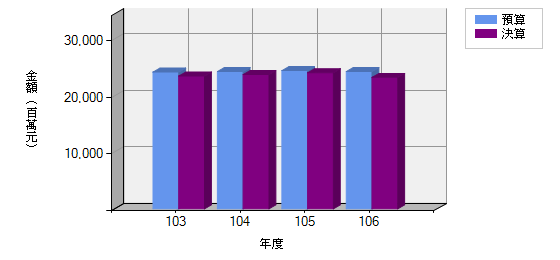 預決算單位：百萬元＊本施政績效係就普通基金部分評估，特種基金不納入評估。
二、預、決算趨勢說明（一）、預算增減原因分析：近年本部主管預算遞減主要係參據友邦年度合作計畫之執行能量，檢討減編援外預算，以使有限外交資源發揮最高效益。另105年度主管預算較104年度增加，除因行政院核定105年度美金預算匯率為1：31.4較104年度之1：30.33高外，另為加強雙邊及多邊合作計畫及因應APEC會議於秘魯舉行相應增加經費所致。（二）、預、決算落差原因分析：106年度賸餘數主要係人事費用、駐外館處租金及辦理各種國際交流活動等計畫經費賸餘。三、機關實際員額＊警員包括警察、法警及駐警；技工工友包括駕駛；約聘僱人員包括駐外僱員。參、關鍵策略目標達成情形（「★」表示綠燈；「▲」表示黃燈；「●」表示紅燈；「□」表示白燈）。「初核」表示部會自行評估結果；「複核」表示行政院評估結果。一、關鍵策略目標（一）關鍵策略目標：鞏固我與邦交國外交關係。１、關鍵績效指標：深化與友邦高層政要之情誼---表示本指標係部會評估指標，依部會評核結果核列衡量標準：我國及外國現任部長級以上政要互訪人次績效衡量暨達成情形分析：106年度本部辦理雙方高層政要互訪共97次，其中亞太地區11次、亞西及非洲地區48次、歐洲地區6次、拉美地區32次，雙方互訪包括總統、總理及部長級以上高層，分述如下：（１）106年來訪友邦元首及重要訪賓包括：Ａ、亞太地區：106年諾魯瓦卡總統伉儷、索羅門群島蘇嘉瓦瑞前總理暨現任副總理伉儷、吐瓦魯國索本嘉總理伉儷、吉里巴斯共和國國會議長萬伊及帛琉共和國眾議長安薩賓等多位高層分別率團來訪。Ｂ、亞西及非洲地區：史瓦濟蘭總理戴巴尼、觀光暨環境部長甘克福、參院副議長甘友那、商工暨貿易部部長馬布札、能源部長馬夏瑪、經濟企劃部長項古聖、都蓓王妃、碧姬莎王妃殿下、內政部長桑蒂蕾、衛生部長席蔓拉、外交部長甘梅澤、外交部政務次長恩賽果及馬香谷王妃殿下；布吉納法索衛生部長魏瑪勒、國會友臺小組主席莫塞、參謀總長薩杜、國會議員葉娜克、環境、綠色經濟暨氣候變遷部長巴席爾等多位高層分別率團來訪。Ｃ、歐洲地區：世界主教會議秘書長巴迪謝里樞機主教、「促進整體人類發展部」部長涂克森樞機主教、緬甸首位樞機主教薄茂恩樞機主教及教廷「宗教對話委員會」主席陶然樞機主教等多位高層分別率團來訪。Ｄ、拉丁美洲及加勒比海地區：巴拉圭總統卡提斯；聖克里斯多福及尼維斯總理哈里斯；宏都拉斯兩位副總統阿瓦雷斯及葛芭拉暨夫婿；聖露西亞總理查士納伉儷；宏都拉斯經濟發展部長卡斯提約；薩爾瓦多國會議長葛耶哥斯伉儷；聖露西亞參議院議長丹尼爾及眾議院議長施朵瓊；巴拉圭最高法院院長貝尼德斯伉儷；薩爾瓦多衛生部長敏喜娜；巴拉圭共和國觀光部長芭西卡露柏；海地衛生部長克蕾萌；聖文森衛生部長布朗；多明尼加空軍司令巴揚中將；薩爾瓦多環境資源部長珀兒；海地參議院議長賴拓居；貝里斯外交部長艾林頓伉儷；聖露西亞商務部長菲立克斯；薩爾瓦多農牧部長歐德茲夫婦；海地環境部長喬治；宏都拉斯國會議長歐立瓦伉儷；瓜地馬拉外交部長摩拉雷斯；貝里斯檢察總長兼法務部長裴瑞斐；薩爾瓦多公共工程部長馬丁尼茲夫婦；瓜地馬拉環保暨天然資源部長薩姆耶斯；「中美洲社會統合委員會」（CIS）訪團由宏都拉斯社會融合暨發展部長級協調蘇尼卡；聖克里斯多福及尼維斯外交部長布蘭特利；薩爾瓦多公安部長蘭達偉德夫婦；尼加拉瓜外交部長孟卡達；聖文森農業部長凱薩；巴拉圭國會暨參議院議長阿瑟維多；多明尼加參議院議長巴雷德；瓜地馬拉總統府競爭暨投資委員會主委巴亞達雷斯等多位高層分別率團來訪。（２）106年我高層官員出訪友邦包括：Ａ、亞太地區：106年本部李部長大維夫婦於1月出席帛琉共和國雷蒙傑索總統就職典禮、4月訪問馬紹爾群島共和國及6月訪問索羅門群島，增進與我友邦政府高層情誼；蔡總統10月底率團赴馬紹爾群島共和國、吐瓦魯國及索羅門群島國是訪問。Ｂ、亞非地區：本部李部長率團訪問史瓦濟蘭出席史王恩史瓦帝三世49歲壽誕、呂前副總統秀蓮訪問史瓦濟蘭、僑委會田副委員長秋堇訪問史瓦濟蘭。Ｃ、歐洲地區：文化部鄭部長麗君5月間率團訪問教廷，分別拜會教廷文化部部長拉瓦西樞機主教及梵蒂岡博物館館長芭拉.賈塔。Ｄ、拉美地區：「英捷專案」蔡總統率團參加尼加拉瓜總統就職典禮並順訪宏都拉斯、瓜地馬拉、薩爾瓦多；立法院「臺灣與中南美洲暨加勒比海各國國會議員友好協會」會長邱委員志偉、蔡委員適應夫婦及陳委員瑩乙行4人訪問多明尼加；本部李部長擔任總統特使率團出席海地總統就職典禮；本部李部長訪問貝里斯及多明尼加，主持「拉美暨加勒比海地區區域會報」；審計部林審計長慶隆率團出席巴拉圭「第27屆拉丁美洲及加勒比海最高審計機關組織」（OLACEFS）年會；國防部馮部長世寬率團訪問尼加拉瓜、瓜地馬拉、多明尼加、宏都拉斯及薩爾瓦多；國防部李參謀總長喜明上將率團訪問宏都拉斯參加「第37屆中美洲聯合軍事會議」、巴拉圭、薩爾瓦多及多明尼加；僑務委員會吳委員長新興及立法委員邱委員志偉赴阿根廷參加「中南美洲臺灣商會聯合總會第22屆第3次理監事會議暨會員大會聯席會議」，吳委員長並順訪巴西聖保羅僑社。２、關鍵績效指標：我與友邦合作計畫執行項數---表示本指標係部會評估指標，依部會評核結果核列衡量標準：與邦交國進行潔淨能源、食品安全、社會基礎建設、教育文化、健康醫療、經濟、資訊通信、農林漁業及永續發展等各合作計畫績效衡量暨達成情形分析：（１）本部106年度共辦理578項合作計畫，其中包括亞太地區50項、亞西及非洲地區90項、歐洲地區7項、拉美地區348項及委託財團法人國際合作發展基金會辦理83項。（２）本部106年度委託國合會在33個國家派遣11個技術團（含投貿團、不含醫療團）、166位專家技師（含技術團、專案計畫及顧問制計畫人數，不含華語教師、醫療團人數），分赴亞太、非洲、拉丁美洲及加勒比海等地區執行農漁牧業、資通訊及地理資訊科技、中小企業輔導、職業訓練、地方特色產業發展等83項合作計畫，依循互惠互助精神，及援外工作原則「目的正當、程序合法、執行有效」執行，由我國專家在駐地進行技術輔導及顧問諮詢，應用科技及產業優勢協助友邦發展，深獲友邦政府及人民肯定。（３）我推動與友邦合作計畫分述如下：Ａ、亞太地區：106年在「互惠互助」原則下，依友邦政府施政優先需要，推動雙邊及多邊社福合作計畫，涵蓋基礎設施、醫療衛生、兒童照護、教育文化、永續發展、職訓、社區發展、農漁業、平民住宅、資通訊及預防犯罪等建設與發展，成功協助友邦促進社會發展，提昇民眾生活品質，普獲友邦政府及人民肯定，發揮鞏固邦誼之效。Ｂ、亞西及非洲地區：（Ａ）醫療衛生合作：於布吉納法索設立龔保雷醫學中心洗腎中心、技術協助龔保雷醫學中心經營管理、興建保健及社會促進中心及醫療中心（CSPS-CM）、資助布國Zorgho市級醫療中心放射科設備及建物、資助布國衛生部醫材設備管理及維護公司辦理麻醉機及超音波設備保修短期訓練班；史瓦濟蘭史京政府醫院門診部改建計畫、改善Nkhungwini, Mhlangeni與Ntfonjeni社區供水與衛生計畫、協助普賢基金會運送援贈輪椅殘障器材至布吉納法索與史瓦濟蘭。（Ｂ）職訓及教育合作：布吉納法索職訓及就業計畫、華語文教學推廣、興建教室協助基礎及識字教育計畫；協助史瓦濟蘭學校科學實驗室家具及設備計畫、裝設偏鄉學校太陽能抽水系統計畫、國家農業研究中心太陽能照明與抽水系統、加強建構青年創業能力計畫、執行臺史技術合作瞭解備忘錄第二期交流計畫等。（Ｃ）其他：布吉納法索瓦加杜古市政府「低耗電公共照明計畫」、陸稻生產計畫、協助布國舉辦第25屆「瓦加杜古泛非影視大展」（FESPACO）、安置流浪兒計畫、強化瓦加杜古市家庭輔助培訓中心能力建構計畫、強化FADA N'GOURMA市收容與專業培訓中心建構計畫、布國南部Iobo省迪興鎮青年暨婦女協會第5期水資源振興計畫、瓦加杜古臺灣貿易投資促進中心計畫、資助永續發展計畫、資助比利時「歐非經濟法規研究所」於布國推動非洲永續投資中心、整修調解使公署在中北行政區及中部行政區域辦公室、資訊設備援贈及縮短數位落差計畫、藉非洲一盞燈協助基礎及識字教育計畫、強化總統施政承諾暨緊急計畫常設秘書處計畫管考專業能力；史瓦濟蘭果樹產銷計畫、固體廢棄物處理場設備裝設、在臺辦理第廿屆臺灣史瓦濟蘭經濟技術合作會議等。Ｃ、歐洲地區：與教廷國際人道援助相關執行之計畫中，主要成果包括：6月透過教廷促進全人發展部捐助我國廠商醫療器材；9月透過馬爾他騎士團資助人道醫療計畫；10月贊助教廷耶穌會在非洲之「羅耀拉希望中心」，協助改善醫療環境及擴大提供青年衛生教育計畫；11月參與馬爾他騎士團「Make a Wish」慈善活動，捐贈病童醫療計畫；12月透過教廷「宗座傳牧善會」捐贈「開闊計畫」組織之救濟南蘇丹人道救援計畫等。Ｄ、拉美地區：106年我在拉美及加海地區11個友邦推動符合友邦經社發展需要之雙邊及多邊合作計畫達348項，涵蓋基礎建設、醫療衛生、教育文化、永續發展、職業訓練、社區發展、農漁業、資通訊及預防犯罪等。指標計畫包括，宏都拉斯「動物檢疫區域實驗室改建計畫」、薩爾瓦多全國14省重點公立學校一學童一電腦計畫、尼加拉瓜學童午餐、瓜地馬拉：協助CA-9第三階段拓寬工程計畫、巴拉圭平民住宅計畫、聖露西亞地方建設計畫、聖克里斯多福全國道路監視系統第一期工程計畫、聖文森協助青年就業計畫及貝里斯青少年小型花園農作計畫等。（二）關鍵策略目標：強化我與無邦交國家實質關係。１、關鍵績效指標：推動與他國簽訂雙邊協議（含經貿合作相關協議）---表示本指標係部會評估指標，依部會評核結果核列衡量標準：簽訂雙邊協議（含經貿合作相關協議，如避免雙重課稅、關務合作、經濟合作協定等）件數績效衡量暨達成情形分析：（１）106年度我與無邦交國家洽簽雙邊協議共計62件，包含司法互助、避免雙重課稅、關務合作、經濟合作協定、投資合作及航空協議等，其中亞太地區10件、亞西及非洲地區3件、歐洲地區27件、北美地區17件及拉美地區5件。（２）要案如下：Ａ、亞太地區：與日本簽署「臺日關務合作及互助協定」、「臺日文化交流合作瞭解備忘錄」、「臺日海難搜索救助合作備忘錄」；與印度簽署「臺印度優質企業相互承認行動計畫」、「臺印度推動產業合作瞭解備忘錄」；與紐西蘭簽署「依據OECD針對優良實驗室操作（GLP）監控機構之指引承認符合OECD GLP規範協議」、與澳大利亞簽署「荔枝品種合作試種計畫」、 與韓國簽署「漁業合作瞭解備忘錄」、與印尼簽署「大地測量與空間資訊測繪合作協定」、與菲律賓簽署「雙邊投資保障與促進協定」等協議。Ｂ、亞西及非洲地區：與蒙古簽署「法務部司法官學院與蒙古檢察總署合作備忘錄」等協議。Ｃ、歐洲地區：與芬蘭簽署臺芬（芬蘭）海關打擊關務詐欺合作協議；法務部調查局洗錢防制處與匈牙利國家稅關務管理局匈牙利金融情報中心關於涉及洗錢、相關前置犯罪及資助恐怖主義金融情資交換合作瞭解備忘錄；臺法間「企業國際志工」換函修約案；與波蘭簽署臺波駕照相互承認瞭解備忘錄、臺波異地簽署農業合作瞭解備忘錄、專利審查高速公路合作備忘錄、臺波金融監理合作備忘錄；與教廷簽署關於涉及洗錢、相關前置犯罪及資助恐怖主義金融情資交換合作瞭解備忘錄；與西班牙簽署臺西（西班牙）雙邊創新研發計畫備忘錄；與德國簽署臺德中小企業創新研發合作宣言、搜救犬技術交流合作備忘錄；與英國簽署臺英簽署生物材料庫存合作備忘錄，另擴大對我「登記旅客快速通關計畫」之適用範圍納入0至17歲之未成年受撫養者此一便利措施；與拉脫維亞簽署臺拉關於涉及洗錢、相關前置犯罪及資助恐怖主義金融情資交換合作瞭解備忘錄；與奧地利簽署臺奧經濟合作瞭解備忘錄、臺奧青年度假打工聯合聲明之修正聲明；與比利時佛拉蒙區簽署臺比永續能源合作備忘錄；與捷克簽暑臺捷避免雙重課稅協定等協議。Ｄ、北美地區：與美國簽署「臺美核能管制與安全進行技術資訊交流及合作協議之下關於嚴重事故研究計畫執行協定」、「臺美核能管制與安全進行技術資訊交流及合作協議之下關於熱流程式應用與維護計畫執行協定」、「臺美環境保護技術合作協定」續約、「臺美有關氣象、電離層與氣候衛星星系觀測系統之發展、發射及操作技術合作協定第5號執行協議」、「臺美氣象預報系統發展技術合作協定」第29號執行辦法、「臺美氣象先進資料同化與預報模式系統發展技術合作協議」第14號執行辦法、「臺美微脈衝雷射雷達監測網與氣膠自動監測網合作協定」、「臺美水資源發展技術支援協議」主約第7號修正案及第8號附錄第3號修正案，另與維吉尼亞、肯塔基、夏威夷、愛荷華、堪薩斯及懷俄明等6州簽署「駕照相互承認備忘錄」；與加拿大簽署「科學技術合作解備忘錄」、與諾瓦史科西亞省簽署「駕照相互承認備忘錄」等協議。Ｅ、拉美地區：厄瓜多太平洋銀行與我中國輸出入銀行簽署轉融資協議、厄瓜多皮欽查省中小企業商會（CAPEIPI）與中華民國國際經濟合作協會簽署合作協定、厄瓜多基多商會分別與臺北市進出口商業同業公會及中華民國國際經濟合作協會簽署合作備忘錄以及外貿協會（TAITRA）與巴西貿易投資推廣局簽訂合作協議。２、關鍵績效指標：推動我與無邦交國家政要互訪---表示本指標係部會評估指標，依部會評核結果核列衡量標準：我國及外國現任部次長級（含國會議員、卸任元首）以上政府高層（北美地區為「副助卿」或「副助理部長」以上）互訪人次績效衡量暨達成情形分析：106年度我與無邦交國家政要互訪數共計721次，其中亞太地區202次、亞西及非洲地區55次、歐洲地區347次、北美地區105次、拉美地區12次，分述如下：（１）無邦交國高層來訪Ａ、亞太地區：日本赤間二郎總務副大臣及日本石破茂等33位眾議員及山東昭子等19位參議員訪臺；韓國國會議員李仁榮、金映豪、「民主和平統一諮詢會議」首席副議長（副總理級）柳浩烈及韓國前副總理玄旿錫等人訪臺；澳洲聯邦國會朝野參眾議員布赫茲、辛格及麥卡利斯特等人訪臺；紐西蘭國會議員馬克、塔布托及邦德等人訪臺；菲律賓前總統金哥納二世、畢乃及菲國前外長亞塞訪臺參加國慶系列活動、玉山論壇並晉見蔡總統。新加坡國會議員兼執政黨國會副黨鞭及西北區市長張俰賓受邀訪臺出席高雄市政府主辦之「2017生態交通全球大會」。Ｂ、亞西及非洲地區：以色列國會副議長博克爾、南非國會議員Derick MNGUNI、范德莫葳、克倫柏、約旦關稅總局長Waddah HMOUD、約旦國會議員Barakat Al-Nimer、土耳其文化部藝術司長Murat Salim TOKAC、蒙古國會議員Z. NARANTUYA、蒙古前外長魯布桑‧額爾登處龍等來訪。Ｃ、歐洲地區：（Ａ）主要訪賓：歐盟執委會貿易總署副總署長（DG Trade）皮羅西諾；匈牙利前總統施密特；英國首相對臺貿易特使兼上議院副議長福克納；法國文化部前部長裴樂菡；波蘭前外交部次長諾福克。（Ｂ）其他重要訪臺外賓：歐洲議會外委會副主席蘇卡；比利時佛拉蒙區議會經濟委員會主席隆美特；歐洲議會重要議員助理團；比利時國會友臺小組主席德斯特賀；歐洲議會保守黨團卓珂馬；比利時國會友臺小組共同主席勒克斯；歐洲議會歐「中」關係報告人貝柏士議員；歐洲議會友臺小組副主席柯契夫；英國「王家三軍聯合國防研究所」（RUSI）所長馮海蓓；歐銀首席經濟學家古里耶夫；英外相氣候變遷特別代表金恩爵士；臺英國會小組共同主席史迪爾勛爵；臺英國會小組主席伊凡斯；法國參議院貝勒發參議員；法國國民議會友臺小組主席賽沙里尼；義大利「國會友協」眾議員訪團；義大利國會「有關廢棄物非法處置及環境污染犯罪等非法活動調查委員會」主席博拉迪眾議員；義大利「國會友協」副主席葛裴帝眾議員；希臘「新民主黨」國會議員史克雷卡斯；希臘「新民主黨」國會議員凱迪格古魯；希臘前副外長暨「歐洲公法組織」理事長弗羅蓋伊提斯；荷蘭阿爾梅勒市市長斐爾溫德；荷蘭烏特勒之市長范贊能；「愛爾蘭國會參眾兩院團」；德國聯邦國會霍恩議員；德國聯邦國會魏勒議員；德國聯邦國會議員辛潘斯基；「臺瑞（典）國會議員協會」林德宏；「丹麥國會友臺小組議員團」顏森；捷克參議院首席副議長霍斯卡；捷克南波希米亞省首席副省長Josef Knot；波蘭外交部前次長；波蘭參議院副議長別朗；斯洛伐克國會經濟委員會主席姬修娃；塞爾維亞沙巴茨市市長Nebojsa Zelenovic；匈牙利布達佩斯市首席顧問（市長代表）西亞爾托；「波羅的海」三國國會友臺小組。Ｄ、北美地區：（Ａ）美國國會議員6團，包括：聯邦眾議員蘿倫絲及貝芮耿、聯邦參議院交委員會亞太小組主席賈德納、聯邦眾議院軍事委員會海權暨戰力投射小組主席魏特曼、聯邦眾議院外交委員會主席羅伊斯、聯邦眾議員金恩及羅德薇、聯邦參議員丹思等人。（Ｂ）加拿大國會議員4團，包括：聯邦眾議員卜力維、葛蘭姆、布嵐倪及聯邦參議員麥唐諾、吳藍海等人。（Ｃ）美加現任部次長級以上高層訪臺，包括：美國商務部主管全球市場首席副助卿荷莉‧芬雅爾、美國國務院代理亞太副助卿石露蕊、加拿大全球事務部亞太事務助理副部長唐納德搭乘加航恢復首航班機訪臺、美國國務院主管紐、澳及太平洋島國事務副助卿兼APEC資深官員馬志修等人訪臺。Ｅ、拉美地區：106年共邀訪拉美地區無邦交重要訪賓4團12人次，如秘魯國會議員梅佳蕊荷及厄瓜多國會第三書記長多雷斯議員等。（２）106年我國政要出訪無邦交國家Ａ、亞太地區：（Ａ）訪日：行政院鄧政務委員振中、行政院吳政務委員政中、張政務委員景森、監察院陳監察委員小紅、考試院張考試委員素瓊、何考試委員寄澎、張考試委員明珠、周考試委員志龍、周考試委員玉山、行政院農業委員會林主任委員聰賢、行政院客家委員會李主任委員永得、僑務委員會吳委員長新興、國家通訊傳播委員會詹主任委員婷怡、文化部鄭部長麗君、衛福部陳部長時中、國軍退除役官兵輔導委員會李主任委員翔宙、中央研究院廖院長俊智、故宮博物院林院長正儀、立法院王前院長金平、李委員鴻鈞、黃委員昭順、林委員德福、廖委員國棟、柯委員志恩、鄭委員寶清、陳委員亭妃、蕭委員美琴、王委員榮璋、蘇委員治芬、莊委員瑞雄、APPU中華民國國會議員代表團（蘇院長嘉全、李委員鴻鈞、蕭委員美琴、李委員俊俋、姚委員文智、江委員啟臣、陳委員曼麗、陳委員宜民、周陳委員秀霞、吳委員玉琴、鍾委員佳濱、黃委員秀芳、高潞・以用・巴魕剌委員、許委員毓仁。（Ｂ）訪印度：立法院「臺灣與印度國會議員友好協會」管委員碧玲、吳委員玉琴及陳委員曼麗等。（Ｃ）訪韓：監察院張院長博雅、陳委員慶財、江委員明蒼、楊委員美鈴、章委員仁香、李委員月德、方委員萬富、王委員美玉、尹委員祚芊、仉委員桂美及蔡委員培村、立法院陳委員明文、郭委員正亮、陳委員瑩、姚委員文智、行政院唐政務委員鳳。（Ｄ）訪紐澳：監察院張院長博雅、包委員宗和、陳委員小紅、方委員萬富、內政部葉部長俊榮、僑務委員會吳主任委員新興、立法院王委員金平、江委員啓臣、邱委員議瑩、陳委員瑩、林委員德福、劉委員世芳、呂委員玉玲、莊委員瑞雄、王委員惠美、鍾委員佳濱、蔡委員適應、許委員毓仁及呂委員孫綾、高雄市陳市長菊、立法院余委員宛如、行政院唐政務委員鳳。（Ｅ）訪東南亞：立法院吳委員焜裕、陳委員曼麗、林委員靜儀、劉委員世芳、周委員春米、李委員麗芬及鍾委員佳濱訪問印尼。行政院吳政務委員政忠、立法院鄭委員寶清、劉委員建國、趙委員天麟訪泰國。總統府張國策顧問富美、行政院鄧政務委員振中、僑務委員會吳委員長新興、文化部鄭部長麗君、原住民族委員會主委夷將．拔路兒、立法院蘇院長嘉全、蔡副院長其昌訪馬來西亞。經濟部部長李世光訪新加坡。Ｂ、亞西及非洲地區：呂前副總統秀蓮訪問南非、立法院尤委員美女訪問南非、余委員宛如赴南非出席全球創業大會、陳委員宜民率團訪問以色列、科技部陳部長良基訪問以色列、立法院「臺蒙國會議員友好協會」蔡委員易餘、陳委員明文訪問蒙古、立法院「臺俄國會友好聯誼會」蘇委員治芬、蔡委員易餘、莊委員瑞雄、蔡委員培慧、及林委員靜儀訪問俄羅斯、立法院孔委員文吉、廖委員國棟及鄭委員天財訪問俄羅斯、臺北市議會吳議長碧珠訪問俄羅斯、高雄市議會康議長裕成訪問俄羅斯、臺中市議會林議長士昌訪問俄羅斯、高雄市陳市長菊訪問杜拜、臺中市長林佳龍訪問蒙古等。Ｃ、歐洲地區：（Ａ）我國主要政要出訪歐洲：行政院鄧政務委員振中暨環保署李署長應元赴比利時參加「臺歐盟產業對話會議」。（Ｂ）其他重要官員、立法委員等出訪：高雄市陳市長菊赴法、德及杜拜參訪；僑委會吳委員長新興訪問土耳其、希臘；臺中市林市長佳龍訪法；臺北市柯市長文哲赴義大利杜林出席2017年臺北世界大學運動會母火引燃儀式；新竹縣邱縣長鏡淳赴德國、荷蘭參訪；彰化縣魏縣長明谷赴英考察再生能源；臺北市議會陳副議長錦祥訪荷、法、瑞士、英；臺北市議會吳議長碧珠訪問波蘭；立法院「中華民國（臺灣）與義大利國會議員友好協會」會長王委員育敏訪義及教廷；立法院「臺灣與法國國會議員聯誼會」會長吳委員焜裕赴法國進行國會外交；立法院外交及國防委員會吳委員焜裕夫婦訪問斯洛伐克；立法院江委員啟臣訪問德國。Ｄ、北美地區：蔡總統英文英捷專案過境美國休士頓及舊金山，另出訪南太平洋友邦過境美國夏威夷及關島、第58屆美國總統就職典禮中華民國慶賀代表團訪美、立法院蕭委員美琴率「臺美國會議員聯誼會訪問團」訪美、僑務委員會吳委員長新興訪美，另赴加拿大出席「2017臺灣文化節」、馬前總統英九訪美、本部李部長大維夫婦應邀出席「美國企業研究院」（AEI）2017年「世界論壇」（World Forum）、科技部陳部長良基訪美，另於10月赴加出席「臺加科技合作20週年慶」、行政院唐政務委員鳳應邀出席紐約「Personal Democracy Forum, PDF 2017年會」，另赴美國臉書矽谷總部交流、行政院吳政務委員政忠赴美參加「2017年生技大會」、立法院外交及國防委員會王委員定宇訪美、客家委員會李主任委員永得應邀出席「2017全球客家文化會議暨臺灣客家懇親大會在美洲」活動、國家通訊傳播委員會詹主任委員婷怡赴美國臉書矽谷總部交流、監察院張院長博雅赴美國約翰霍普金斯大學出席「伍德羅‧威爾遜傑出政府服務獎」頒獎晚宴。Ｅ、拉美地區：（Ａ）臺中市張副市長光瑤於11月7日至12日赴厄瓜多參加在惠夜基市舉行「第22屆世界蘭花會議」並成功取得2020年下屆「世界蘭花會議」主辦權。（Ｂ）僑務委員會吳委員長新興及立法院邱委員志偉於6月9至11日赴阿根廷參加「中南美洲臺灣商會聯合總會第22屆第3次理監事會議暨會員大會聯席會議」，吳委員長並順訪巴西聖保羅僑社。３、關鍵績效指標：加強我與無邦交國家各項合作計畫，促進雙邊永續發展---表示本指標係部會評估指標，依部會評核結果核列衡量標準：與無邦交國家進行潔淨能源、食品安全、社會基礎建設、教育文化、健康醫療、經濟、資通訊、農林漁業及永續發展等各類合作計畫數量績效衡量暨達成情形分析：（１）本部106年度在無邦交國家及地區共辦理49項合作計畫。（２）我推動與無邦交國家及地區各項合作計畫分述如下：Ａ、亞太地區：（Ａ）簽訂臺韓「漁業合作瞭解備忘錄」、臺澳「荔枝品種合作試種計畫」、臺印「大地測量與空間資訊測繪合作協定」及辦理第6屆「臺泰農業合作會議」等。（Ｂ）另推動「緬甸鄉村微集中式供電站先鋒計畫」、「尼泊爾廓爾克縣糧食安全及生計強化計畫」、「尼泊爾衛生站重建計畫」，並協助巴布亞紐幾內亞、印尼、斐濟及泰國等4個友好國家執行農園藝、農民培訓及強化農企業培育等計畫等。Ｂ、亞西及非洲地區：（Ａ）在納米比亞推動「整合式物聯網監控系統建置計畫」、與美慈國際組織合作，在聯合國架構下，辦理協助敘利亞難民工作、補助臺灣兒童暨家庭扶助基金會派遣我國志工參加敘利亞人道援助先驅計畫等。（Ｂ）於巴林辦理園藝作物發展計畫、水產養殖繁殖發展計畫；與沙烏地阿拉伯辦理交通技術合作計畫、海水魚計畫、棕棗組織培養及種原基因庫保存計畫；於約旦辦理阿茲拉克市社區居民及敘利亞難民固體廢棄物管理改善計畫等。Ｃ、歐洲地區：（Ａ）辦理「協助中東歐各國政府部門或民間團體社區發展及民生建設等計畫」，相關駐處透過該項預算經費贊助駐在國政府或民間團體之合作機會，協助中東歐各國社區發展及民生建設，成功提升我國在該地區能見度及形象。（Ｂ）另運用國合會貸款工具，與國際發展夥伴共同協助波士尼亞與赫塞哥維納，設置智慧電錶後，每年可為該國節省8,000萬度電力；另執行羅馬尼亞綠色經濟融資機制計畫，增加當地銀行對放貸予住宅能源效率申請案之意願，強化住家建築物之能源效率改善。Ｄ、拉美地區：（Ａ）我於南美洲友邦厄瓜多推動「牡蠣繁養殖計畫」與「聖埃倫娜省竹產業發展計畫」，分別導入牡蠣苗生產技術與竹工藝商業化輔導，協助增加產業附加價值並改善受益戶生計。（Ｂ）另辦理巴西尋找微笑計畫、哥倫比亞兒童及青少年音樂養成及捐贈電腦設備二計畫、厄瓜多捐贈視障者協會電腦設備、阿根廷「兒童未來協會」成立電腦教室及校園及社區兒童與青年反毒計畫及秘魯縮短城鄉數位教育落差計畫等。４、關鍵績效指標：推動以人為本之「新南向政策」，深化與相關國家全方位關係衡量標準：1.與東南亞、南亞及紐澳等國洽簽各項雙邊協定/協議/備忘錄件數（包含傳統議題如ECA章節相關、金融、稅務、警政司法互助、農漁業、勞務、技職訓練、度假打工，及新興議題如防災與人道救援、資通訊建設及人員培訓等）。2.推動雙向之經貿金融、基礎建設、農漁產業、資通訊、觀光、海洋治理、海事執法、防救災、技職訓練、教育文化等功能性合作議題會議與合作計畫次數。3.我國與相關國家卸任元首、現任政府正副首長、國會議員、高階文官互訪或雙邊會議次（團）數。4.協助國會、地方政府、NGO、台商、學校及青年學子與相關國家對口雙向交流合作次數。每年每項績效均需較前年度增加10％，小數點採四捨五入制。績效衡量暨達成情形分析：（１）與新南向國家洽簽多項雙邊協定/協議/備忘錄：105年我與新南向目標國家簽署8項雙邊文件，106年新增簽署9項，有效拓展臺灣與域內國家之合作範圍，包括與菲律賓更新「臺菲雙邊投資保障協定」、與印度簽署「產業合作瞭解備忘錄」、「優良企業相互承認行動計畫」以及與澳洲簽署「有關居留區域處理國家特定人士至臺灣接受治療瞭解備忘錄」等，與新南向國家在農業、貿易、人道議題等領域建立後續合作基礎。（２）持續推動雙向之功能性合作議題會議與合作計畫：自105年我新南向政策啟動後，該年我與新南向目標國家舉辦功能性會議及雙邊會談共計6場，106年增加為14場，議題涵蓋貿易投資、科技、教育及農漁業等，重要者如與印度首度舉行「農業合作委員會議」，以及經濟部沈部長榮津赴菲律賓參加第23屆「臺菲經濟合作會議」並見證簽署臺菲「雙邊投資保障合作協定」等；另合作計畫部份，105年度共計8項，106年度增加為10項，如「臺菲馬拉威人道援助計畫」。（３）加強與新南向國家高層及相關政要互訪頻率：自105年我新南向政策啟動後，該年我與新南向國家次長級以上政要互訪次數為42次，106年增加為59次，重要訪賓包括印尼總統臺灣特使翁俊明及多位國家卸任正、副元首及部長級以上官員，如菲律賓前總統羅慕斯、前副總統金勾納、前副總統畢奈、印尼前海事統籌部長利查爾、泰國前外交部長皮羅米亞等，我國政要出訪則包括經濟部沈部長榮津訪菲律賓、教育部姚政務次長立德及經濟部王次長美花訪印度、監察院張院長博雅、內政部葉部長俊榮訪澳洲、行政院唐政務委員鳳及經濟部王次長美花訪紐西蘭、台北市柯市長文哲訪馬來西亞、泰國及印度、行政院原民會主委夷將･拔路兒訪馬來西亞等。（４）協助國會、地方政府、NGO、臺商、學校及青年學子與新南向國家對口雙向交流合作：105年本部協助我國會、地方政府、民間團體及青年學子等與新南向國家交流約為320人次，106年增加為1173人次， 反映各界熱烈響應新南向政策，急欲加強與相關國家進行各領域、各層次之交流，本部均予全力協助，另本部國際青年大使交流計畫106年亦配合「新南向政策」集中出訪相關目標國，遴選75位青年大使組成3團，分別赴訪印尼、菲律賓、印度、新加坡、泰國、馬來西亞等國，宣揚我國軟實力並推動與新南向目標國家青年領袖之互訪及交流。５、關鍵績效指標：放寬「新南向政策」相關國家外籍人士來臺簽證簡化措施衡量標準：針對東協及南亞各國所採行之簽證便利措施項目之累積數（各國各類型簡化措施項目係分別計算）績效衡量暨達成情形分析：本案領事事務局原訂目標值5項，因配合府院高層決議加速推動「新南向政策」，爰提前針對「新南向政策」18個目標國家放寬簽證便利措施之可行性分析，並經各方評估研議，於106年度放寬泰國、汶萊、菲律賓、越南、馬來西亞、印度、斯里蘭卡、尼泊爾等東協及南亞國家各項簽證便捷措施共計32項，為期增加誘因，促使該等國家人民有意願來臺觀光旅遊。106年1月至11月「新南向政策」目標國家來臺人次較105年同期成長30.61％，106年全年「新南向政策」目標國家人民來臺觀光已逾200萬人次。（三）關鍵策略目標：務實參與政府間國際組織，提升我參與國際組織之質與量。１、關鍵績效指標：積極爭取參與我尚未參加之功能性政府間國際組織---表示本指標係部會評估指標，依部會評核結果核列衡量標準：1.與擬爭取參與之國際組織或機構之官員接觸、交流或執行合作計畫次數。2.參與或舉辦國際組織及相關議題之會議及活動次數。3.雙方人員互訪次數。4.重要國家公開支持我參與國際組織、立法部門或相關組織團體通過友我決議或聲明等之次（件）數。以上列次數及件數合計為總次數。績效衡量暨達成情形分析：（１）績效衡量：106年度爭取我尚未參加之政府間國際組織，依衡量標準統計，共計383次，超越原訂目標值，績效卓越。Ａ、與擬爭取參與之國際組織或機構之官員接觸、交流或執行合作計畫251次。Ｂ、參與或舉辦國際組織及相關議題之會議及活動25次。Ｃ、雙方人員互訪8次。Ｄ、重要國家公開支持我參與國際組織、立法部門或相關組織團體通過友我決議或聲明等共99次/件數。（２）重要達成情形分述如下：Ａ、「世界衛生組織」（WHO）：我政府於第70屆「世界衛生大會」（WHA）期間籌組「世衛行動團」並與美國等重要國家及國際組織進行59場雙邊會談。會前歐洲議會及美國等21國國會友臺小組議員或友我議員，為我致函其衛生部長或WHO幹事長陳馮富珍，表達支持臺灣參與WHA之立場，美、日、加拿大等國亦公開支持我案。友邦並為我向WHO提案及在全會與總務委員會進行2對2之辯論；全會期間，14友邦為我執言；美國、日本、澳大利亞及德國亦於WHA全會中發言要求WHA具包容性。Ｂ、「聯合國」（UN）：第72屆聯大推案採取多元管道、擴大聲量之策略，106年共有17友邦以致函或執言方式表達支持。15個友邦為我在聯大總辯論執言、15個友邦聯名或個別致函聯合國秘書長António Guterres，並週知會員國，充分表達我案訴求。我部長專文在全球媒體洽刊，行政院環境保護署李署長應元並率團赴紐約發表我國落實聯合國永續發展目標（SDGs）之國家自願檢視報告（VNR），並透過駐外館處週知各國，獲美國及澳大利亞等公開支持我政府之作為Ｃ、「國際民航組織」（ICAO）：106年共有美國19州參、眾議會通過22個友我決議、義大利、瑞典國會通過友我決議或提案，比利時外交部長亦於應聯邦眾議院應詢支持我案。Ｄ、106年6月及12月我國組團出席「國際糖類組織」（ISO）第51屆、第52屆年會及國際研討會。Ｅ、106年8月19日至26日「臨大西洋非洲國家漁業部長合作會議」（COMHAFAT）秘書長等訪臺，為我推動「國際大西洋鮪類資源保育委員會」（ICCAT）會員案蓄積正面能量。Ｆ、106年9月4日至8日我邀請學者出席「第4屆國際海洋保護區大會」（IMPAC4）。Ｇ、106年10月18日至19日我與「國際原子能總署」（IAEA）在臺舉行IAEA核子保防業務協調會議。Ｈ、106年10月17日至21日財團法人國際合作發展基金會（ICDF）與「國際熱帶農業中心」（CIAT）洽談合作計畫。２、關鍵績效指標：鞏固並強化我與已參與之政府間國際組織之關係---表示本指標係部會評估指標，依部會評核結果核列衡量標準：1.與該等組織執行合作計畫次數。2.參與或舉辦相關國際組織之會議及活動次數。3.雙方人員互訪次數。4.擔任國際組織內部機制或職務數目。以上列次數及職務數等合計為總次數。績效衡量暨達成情形分析：（１）績效衡量：為鞏固並強化我已參與之政府間國際組織之關係，106年度我參與相關組織所召開之會議或活動、與該等組織執行合作計畫、雙方人員互訪次數及擔任國際組織相關職務數共計751次，超越原訂目標值，績效卓越。（２）重要達成情形分述如下：Ａ、深化參與「世界貿易組織」（WTO）：（Ａ）擴大參與WTO：包括補助立法院陳委員宜民及余委員宛如赴新加坡參加「2017年RSIS-WTO國會議員級國際貿易研討會」、補助經濟部標準檢驗局侯建綸技士出席WTO技術性貿易障礙（TBT）委員會及擔任相關研討會之講師、參加WTO「2017年貿易援助全球檢視會議」以掌握國際援外政策最新發展以及利用WTO公共論壇活動期間，舉辦專業研討會等。（Ｂ）強化與WTO秘書處互動：包括邀請WTO人事處處長Christian DAHOUI、WTO參事Lee TUTHILL、WTO國際貿易中心（ITC）參事Mohammad SAEED偕專家Victoria TUOMISTO及WTO法律諮詢中心（ACWL） 主任Niall MEAGHER訪華等官員來訪。（Ｃ）協助推動WTO談判：包括積極參與並促成貿易便捷化協定（TFA）於106年2月22日正式生效、配合行政院鄧總談判代表振中率領之WTO第11屆部長會議代表團參與各項會議，並協助洽排我立委與各國議員晤談，以及協辦白俄羅斯入會案及喬治亞加入資訊科技協定擴大（ITA）案。Ｂ、深化參與「亞太經濟合作」（APEC）：（Ａ）透過出席APEC經濟領袖會議（AELM）及部長級年會（AMM），表達我參與區域經濟整合之決心：ａ.我國在APEC貢獻普獲肯定，有助提升我國參與區域經濟整合進程之動能：106年通過之「領袖宣言」計9處文字與我國相關，包括我國6項重要倡議、1項具體貢獻及2項建議；「聯合部長聲明」中有8處與我國相關，包括6項重要倡議、1項具體貢獻及1項建議，充分彰顯我為促進經濟整合在創新創業、能源、婦女與經濟、緊急應變、中小企業及糧食安全等重要議題所作之貢獻。ｂ.參與APEC推動之區域經濟整合進程：宋領袖代表於出席106年APEC經濟領袖會議（AELM）期間，與其他APEC經濟體領袖進行討論，也和受邀出席之柬埔寨、寮國及緬甸等東協國家領袖互動交流，在談話中融入我國「新南向政策」內涵，從人力資源發展、微中小企業、糧食安全、衛生及災防等面向，切入區域間共同關切的APEC議題，尋求與其他經濟體合作的契機。ｃ.透過高層雙邊會談展現參與經濟整合之決心：宋領袖代表於AELM期間分別與日本首相安倍晉三、新加坡總理李顯龍、美國國務院政務次卿尚農等進行雙邊會談，積極傳達我國加入區域經濟整合機制之決心。ｄ.透過國際媒體傳達我參與區域經濟整合之決心：宋領袖代表與會期間接受俄羅斯媒體「衛星通訊社」以及APEC秘書處專訪，說明我國參與區域經濟整合之決心，有效透過國際媒體報導，提升我國正面形象。（Ｂ）積極出席APEC各層級會議，深化我參與APEC區域整合工作：ａ.106年我國出席APEC主要會議，包括經濟領袖會議、部長級年會、10場專業部長會議（人力資源、貿易、觀光、糧食安全、健康與經濟、婦女與經濟、中小企業、交通、林業及財政），另有相關高階會議、各委員會、工作小組及次級論壇會議，以及企業人士出席之企業諮詢委員會（ABAC）會議等。我代表團積極參與各專業領域與經貿相關議題之討論，分享我國發展經驗，並與其他經濟體代表團進行雙邊會談，有助彰顯我參與國際社會的努力與貢獻。ｂ.106年我相關部會人員總計出席184場APEC會議與活動，有助厚植我國參與多邊經貿事務及區域經濟整合人才之能力，並掌握APEC及亞太經貿議題進展及趨勢，參與APEC相關規則與政策之制定。（Ｃ）研提倡議或推動計畫：106年我國提出10項倡議獲APEC經費補助共94萬2,075美元，成果豐碩，高於我挹注APEC經費總合（約86萬美元）。另106年我舉辦41場APEC相關活動，其中12場係與美國、越南、馬來西亞等經濟體在國外合辦，有助提升我國對APEC議題之主導性及深化我在APEC之參與。（Ｄ）捐助APEC：為鼓勵更多APEC會員提出有助APEC區域經濟整合及能力建構之計畫，106年我捐助APEC 60萬美元，包括捐助「婦女與經濟子基金」、「APEC支援基金」及「政策支援小組」。我捐款獲得APEC秘書處及多數APEC會員之肯定，有助深化我與APEC會員及秘書處在專業領域之合作。（Ｅ）擔任APEC重要職位，提升我對議題主導能力：我目前在相關工作小組或次級論壇擔任重要職務包括能源工作小組（EWG）主席、電信暨資訊工作小組（TELWG）主席、能源工作小組（EWG）之「新及再生能源專家分組」（EGNRET）主席、「能源資料與分析專家分組」 （EGEDA）副主席、人力資源發展工作小組「能力建構網絡」（CBN）分組協調人、人力資源發展工作小組「能力建構網絡」（CBN）分組副協調人、「生命科學創新論壇」（LSIF）研究發展督導委員會共同主席、「科技創新政策夥伴」（PPSTI）分組C主席、全球衛星導航系統建置次級專家小組共同主席、APEC企業諮詢委員會（ABAC）「微型及中小企業創業工作小組」共同主席及APEC企業諮詢委員會（ABAC）「數位創新工作小組」主席。Ｃ、在農漁經濟組織之參與：（Ａ）106年我與「亞蔬─世界蔬菜中心」（World Vegetable Center）、「亞太糧食肥料技術中心」（FFTC）、「亞太農業研究機構聯盟」（APAARI）、「亞洲生產力組織」（APO）、「國際稻米研究所」（IRRI）及「中西太平洋漁業委員會」（WCPFC）執行合作計畫。（Ｂ）106年我主辦2017年「國際棉業諮詢委員會」（ICAC）台北國際研討會、IRRI與我合作計畫執行委員會、亞蔬中心第52屆理事會暨相關次級委員會會議、在台舉辦9場APO及2場「亞非農村發展組織」（AARDO）活動；派員出席「南太平洋區域漁業管理組織」（SPRFMO）第5屆委員會及第5屆科學次委員會會議（SC5）、AARDO第68次執委會會議、「美洲熱帶鮪魚委員會」（IATTC）第91屆（特別會議）、第92屆年會、「亞洲生產力中心」（APO）第59屆理事會、亞蔬中心第51屆理事會、「世界動物衛生組織」（OIE）第85屆年會、「國際種子檢查協會」（ISTA）2017年年會、ICCAT第5屆修約工作小組會議及第25屆年會、「南印度洋漁業協定」（SIOFA）第4屆締約方大會、「北太平洋漁業委員會」（NPFC）第3屆委員會會議、「國際衛星輔助搜救組織」（Cospas-Sarsat）西北太平洋區域會議（NWPDDR）、「南方黑鮪保育委員會」（CCSBT）第24屆委員會暨「延伸委員會」會議、ICAC第76屆年會、亞蔬中心第52屆理事會會議以及WCPFC第14屆年會會議。（Ｃ）邀請AARDO秘書長、APO秘書長、IRRI人員及ICAC秘書長來臺。（Ｄ）106年我國人員於下列國際組織擔任內部職務：擔任AARDO執行委員、亞蔬中心副主任、理事主席及其他2席理事、APO工業部計畫官、聯絡官、APAARI執行委員及「亞太農業生物技術聯盟」（APCoAB）計畫執行委員會副主席、FFTC主任、「北太平洋鮪類及似鮪類國際科學委員會」（ISC）大會副主席、統計工作小組主席、ISTA品種委員會、統計委員會及水分委員會成員、ICAC下「社會、環境暨經濟影響專家小組」（SEEP）代表及WCPFC「中華臺北信託基金」基金協調官。與「亞蔬—世界蔬菜中心」（AVRDC）、「亞太農業研究機構聯盟」（APAARI）、「亞非農村發展組織」（AARDO）、「亞洲生產力組織」（APO）、「國際稻米研究所」（IRRI）及「中西太平洋漁業委員會」（WCPFC）執行合作計畫。Ｄ、加強參與國際金融組織，並拓展商機：（Ａ）我資助「歐洲復興開發銀行」（EBRD）進行技術合作計畫共8項。（Ｂ）參與「美洲國家組織」（OAS）關係密切之「泛美發展基金會」（PADF）之合作計畫案，我與PADF已於106年簽署展約「臺灣與PADF災害援助及重建基金」合作計畫一年，PADF亦運用我基金與「蘭德公司」（RAND Corporation）合作執行相關計畫。（Ｃ）我組團參加亞洲開發銀行（ADB）、美洲開發銀行（IDB）、中美洲銀行（CABEI）、歐洲復興開發銀行（EBRD）等國際財金組織之理事會年會、捐助國會議及商機博覽會等活動計6次，另參與「網際網路名稱與號碼指配機構」所屬「政府諮詢委員會」（ICANN/GAC）會議計3次。（Ｄ）我與歐洲復興開發銀行（EBRD）在台舉辦2次商機說明會，協助我商爭取歐銀受援國商機。（Ｅ）本部與財政部等其他單位共同舉辦「2017亞銀商機說明會」，邀請亞銀採購官員來臺說明亞銀招標相關事宜。（Ｆ）106年計有亞銀、歐銀及中美洲銀行等多位官員來訪，另我透過歐銀籌組各類技術合作訪團進行交流，總計13團次。Ｅ、106年度我國在歐銀派駐5位人員（本部2員、財政部1員，以及我業者神通資訊科技股份有限公司及臺灣歐銀業務發展辦事處各1員），亞銀派駐1位人員（財政部1員），CABEI派駐1位人員（財政部1員）。Ｆ、在警政、選舉及地球保護等議題上，積極與國際交流互動及合作：（Ａ）協助我中央選舉委員會前劉主任委員義周於106年3月當選亞洲選舉官署（AAEA）執行委員會委員，並於9月當選世界選舉機關協會（A-WEB）亞洲區執行委員。（Ｂ）續與EG進行合作計畫，協助該組織與其相關區域性反洗錢組織合作舉辦教育訓練。法務部調查局亦續派員在EG秘書處任職，有助鞏固我會員權益及提升我國際能見度，亦有助我官員熟悉國際組織運作。（Ｃ）續贊助「亞太防制洗錢組織」（APG）提升太平洋島國會員之防制洗錢及打擊贊助恐怖分子能力計畫。（四）關鍵策略目標：協助國內非政府組織(NGO)之國際參與，增進我NGO對國際社會之貢獻。１、關鍵績效指標：協助我NGO進行國際交流---表示本指標係部會評估指標，依部會評核結果核列衡量標準：1.協助國內NGO參與或辦理海內外國際會議及活動項數。2.培訓國內NGO國際事務人才人數（含國際青年大使交流計畫）。3.輔導國內NGO從事國際人道援助、國際關懷與救助案件。每年每項績效均需較前年度增加2％。績效衡量暨達成情形分析：（１）協助國內NGO參與或辦理海內外國際會議及活動項數：105年國內NGO參與國際會議或活動項數為901次；106年度為1,023次，達成年度原定成長目標值（13.5％），辦理情形說明如次：Ａ、協助國內NGO參與國際會議或活動：包括協助「中國醫藥大學」赴泰北、緬甸、寮國辦理「2017寒假『心南向』三國演義（泰緬寮）服務隊」、協助「全球和平聯盟台灣總會」赴韓國首爾參加全球和平聯盟（Universal Peace Federation, UPF）所舉辦「2017世界高峰會」、協助「中華民國工商婦女企業管理協會」赴摩納哥出席「2017世界女企業家協會（FCEM）」理事會議、協助「中華民國海洋事務與政策協會」赴法國參加聯合國教育科學與文化組織總部（UNESCO）政府間海洋委員會（IOC）所舉辦之「第2屆海洋空間規劃大會」、協助「國際中小企業聯合會中華民國分會」赴阿根廷布宜諾斯艾利斯市（Buenos Aires）參加「國際中小企業聯合會2017世界大會」、協助「社團法人台灣失智症協會」赴英國倫敦參加「第11次世界失智症理事會會議」、協助「社團法人國際生命線台灣總會」赴馬來西亞參加「國際預防自殺防治學會第29屆世界大會」、協助「中華民國測繪業商業同業公會」赴汶萊參加「2017年第14屆東南亞測量大會及第63次東南亞測繪協會理事會議」、協助「中華民國工商婦女企業管理協會」赴越南參加「2017APEC越南河內女企業家論壇會議」、協助行政院唐政務委員偕經濟部、勞動部及民間團體等共同組團赴紐西蘭基督城出席「2017年社會企業世界論壇」、協助「台灣國際職業婦女協會」赴埃及參加「國際職業婦女協會第29屆世界會員大會」、協助「國際婦女法學會中華民國分會」理事陳秀峯律師赴巴哈馬參加「國際婦女法學會大會」、協助「中華民國工商婦女企業管理協會」及「台北101工商婦女企業管理協會」赴義大利參加「2017年世界女企業家協會第65屆世界年會」及協助「社團法人台灣青年氣候聯盟」赴德國波昂參加「聯合國氣候變化綱要公約第23屆締約國大會」暨「聯合國青年氣候非政府組織第13屆青年會議等。Ｂ、協助國內NGO在臺舉辦重要國際會議或活動：包括協助「中華民國醫事放射學會」在臺舉辦「第50次年會暨國際醫學影像學術研討會」、協助「中華國際人權促進會」在臺辦理「第5屆亞太青少年人權高峰會」、協助「台灣燒燙傷暨傷口照護學會」在臺舉辦「第11屆亞太燒傷會議」、協助「中華民國藥學生聯合會」在臺舉辦「第63屆世界藥學生聯合會」、協助「社團法人台灣技術劇場協會」在臺舉辦「2017年世界劇場設計展（World Stage Design）」、協助「新北市政府」在臺舉辦「2017新北市貢寮國際海洋音樂祭」、協助「宜蘭縣政府」在臺舉辦「2017宜蘭國際童玩藝術節」、協助「國際巧固球總會台灣總會」在臺舉辦「國際巧固球總會會員大會」、協助「國際扶輪台灣總會」在臺舉辦「2017國際扶輪青年世界大會」、協助「中華民國退伍軍人協會」在臺舉辦「2017年世界退伍軍人聯合會第157屆執行委員會暨亞洲太平洋地區常務理事會第22屆代表大會」、協助「台北市室內設計裝修商業同業公會」在臺舉辦「2017 TAID室內設計國際論壇」、協助「國立體育大學」在臺舉辦「2017全球運動管理學會第二次理事會議暨2017國立體育大學運動休閒管理國際研討會」、協助第56屆遠東暨東南亞獅子年會籌備委員會在臺舉辦「國際獅子會第56屆遠東暨東南亞地區年會」、接待及協助阿彌陀佛關懷協會在臺舉辦「2017行願非洲‧感恩之旅」史瓦濟蘭院童年度感恩巡演活動、協助「財團法人食品工業發展研究所」在臺舉辦「第十四屆亞洲菌種聯盟會議」及協助「台灣發明商品促進協會」在臺舉辦「2017世界發明智慧財產聯盟總會第五屆年會」等。（２）培訓國內NGO國際事務人才人數：105年培訓國內NGO國際事務人才人數為2,343人；106年度為2,436人，達成年度原定成長目標值（3.9％），辦理情形說明如次：Ａ、遴選我國大專院校學生擔任青年大使並於106年8至9月間赴訪新南向政策重點之菲律賓、印尼、馬來西亞、泰國、印度及新加坡6國並進行實質互動交流，相關活動如校園宣導、集訓、海外參訪等，結合聯合國「永續發展目標」（SDGs）並宣導NGO相關事務，對象包含我國大專校園學生、青年大使、家長及社會人士等，合計超過2,000人。Ｂ、甄選籌組國內7個NGO團體之代表一行10人，於106年3月20日至21日赴英國倫敦參加Bond 2017年會。Ｃ、106年甄選NGO重要幹部6名分赴菲律賓、尼泊爾、德國、加拿大及肯亞INGO實習，就永續農業、環境保護、弱勢關懷及志願服務等聯合國「永續發展目標」所關注之領域進行實務經驗交流。Ｄ、於106年12月15日在外交部舉辦「106年度選送國內NGO幹部赴海外INGO實習計畫成果發表會」，進一步宣傳及推廣我NGO幹部赴海外實習之交流成果，共計有104名國內NGO、大專院校及部內同仁與會。Ｅ、於106年8月間在臺北及臺中各辦理乙場「NGO國際事務人才培訓班」，以「NGO行動-新南向新型夥伴關係」為培訓主軸，共計培訓263名學員。Ｆ、協助行政院唐政務委員鳳於106年9月22日至29日率團赴紐西蘭基督城出席「第10屆社會企業世界論壇」，本案採公私部門合作模式，全團包括經濟部、勞動部、立法委員及國內NGO團體共計53名，深化我與各國之社會企業經驗交流。（３）輔導國內NGO從事國際人道援助、國際關懷與救助案件：105年輔導國內NGO從事國際人道援助、國際關懷與救助案件為15次；106年度為15次，辦理情形說明如次：Ａ、協助「財團法人羅慧夫顱顏基金會」赴柬埔寨進行唇顎裂義診。Ｂ、協助「財團法人中華基督教路加傳道會」所屬「中華牙醫服務團」捐贈6個貨櫃之二手醫療設備予緬甸。Ｃ、協助「路竹會」赴斯里蘭卡義診。Ｄ、協助「靈鷲山慈善基金會」赴緬甸義診。Ｅ、協助「國際外科學會人道外科醫療援助計畫」赴印尼義診。Ｆ、補助「財團法人羅慧夫顱顏基金會」辦理新南向政策國家顱顏種子醫療人員培訓計畫。Ｇ、補助並協助「財團法人福智慈善基金會」組三批醫療團隊赴蒙古進行義診。Ｈ、協助「財團法人中華基督教路加傳道會」所屬「中華牙醫服務團」赴緬甸北部牙科義診。Ｉ、協助「羅慧夫顱顏基金會」辦理吉里巴斯唇顎裂患者來臺醫療活動並補助機票款。Ｊ、赴尼泊爾執行國合會與CARE Nepal合作辦理之尼泊爾地震賑災款監督任務。Ｋ、協助「靈鷲山慈善基金會」辦理緬甸臘戌醫療服務活動。Ｌ、協助「台灣路竹會」辦理寮國及秘魯義診活動。Ｍ、持續辦理尼泊爾地震災後重建計畫動用我民眾善款事，協助我國NGOs辦理相關國際人道救援專案。Ｎ、協助「羅慧夫顱顏基金會」辦理吉里巴斯唇顎裂新生兒來臺就醫事。Ｏ、協助「中華民國緬甸經濟文化交流協會」辦理緬甸義診。 （五）關鍵策略目標：善用國家軟實力推動公眾外交及加強國際傳播，爭取民眾支持並提升國家形象。１、關鍵績效指標：精進我國際文宣工作---表示本指標係部會評估指標，依部會評核結果核列衡量標準：1.國際媒體邀訪人均報導篇數，2篇/人（每年度至少120人）。2.投書及專文投稿獲國際主流媒體全年度刊載篇數300篇。3.駐外單位網站、外文期刊六語版網站、中華民國政府英文入口網、光華雜誌網站及YouTube影音平台之「潮台灣」（Trending Taiwan）頻道等5大國際文宣網站全年度瀏覽量加總之年成長率5％。達成值計算方式：0代表「3項均未達到」、1代表「達到1項」、2代表「達到2項」、3代表「達到3項」。績效衡量暨達成情形分析：（１）國際媒體邀訪人均報導篇數（105年216人，獲刊報導432篇；106年242人，獲刊報導502篇）：籌組「綠能減碳暨氣候變遷議題記者團」、「國慶記者團」、「新南向目標記者團」、「政經記者團」等20個國際記者團，其中為宣介我政府新南向政策，計籌組「新南向目標國記者團」、「新南向政策目標國聯合晉訪記者團」、「新南向政策目標國電視隊」、「泰國公共電視隊」及由澳大利亞、汶萊等國記者組成之「政經記者團」共計46名記者來臺採訪報導，獲刊平面及影音報導共137篇，前述各團共計242名國際記者，獲刊報導502篇。106年邀訪人次及報導露出篇數均有顯著成長。（２）投書及專文投稿獲國際主流媒體全年度刊載篇數（105年592篇；106年821篇）：針對政府政策，本部適時指示外館洽登專文及積極投書，其中要者如「參與WHA案」獲刊衛福部陳時中部長專文69篇、投書160篇、報導或評論271篇，合計500篇，「參與UN案」獲刊李部長專文170篇及投書27篇，合計197篇、「參與UNFCCC案」獲刊環保署李應元署長專文75篇及其他投書、專文49篇，合計124篇，以上共計821篇，成果較往年豐碩。（３）駐外單位網站、外文期刊六語版網站、中華民國政府英文入口網、光華雜誌網站及YouTube影音平台之「潮台灣」（Trending Taiwan）頻道等5大國際文宣網站全年度瀏覽量（（106年達成值加總359,933,381-106年目標值加總14,266,047）/106年目標值加總14,266,047x100％＝151.88％）：Ａ、駐外單位網站：全年度網站瀏覽頁次為14,664,775頁，目標達成率153.8％。 Ｂ、外文期刊六語版網站：配合政府重要施政、外交政策及重大文宣議題等，如新南向政策、五大創新研發計畫、前瞻基礎建設計畫、推廣臺灣觀光及我國參與國際組織等主題，「今日台灣」電子報英、西、法、德、俄、日等6語版每日撰刊3-4則即時新聞報導；「台灣評論」英文雙月刊及「台灣今日」西文雙月刊全年各出版6期，撰刊各類專題深度報導，製作紙本及電子期刊。全年共計撰刊報導及專文8,379篇。全年度網站瀏覽頁次為1,975,819頁，目標達成率125.7％。Ｃ、中華民國政府英文入口網： 全年度網站瀏覽頁次為709,336頁，目標達成率96.4％。Ｄ、光華雜誌網站：《台灣光華雜誌》東南亞語文版（印尼文、泰文、越南文）雙月刊每期約刊出5至8篇專文，創刊迄今已發行出版至第13期（12月號），106年合計報導「封面專題」87篇、「東南亞共同報導主題」18篇、「各語版特別企劃」18篇，計123篇。全年度網站瀏覽頁次為393,451頁，目標達成率92.7％。Ｅ、YouTube影音平台之「潮台灣」（Trending Taiwan）頻道（包括臉書）：辦理英文「潮台灣」（Trending Taiwan）YouTube頻道及臉書粉絲專頁，以軟實力影音短片吸引全球網友瀏覽點閱，其中「潮台灣」YouTube頻道於106年共新增731萬次觀看次數，目標達成率333％。「潮台灣」臉書專頁於106年共新增1,088萬次影片觀看次數，目標達成率817％。２、關鍵績效指標：有效運用多元文宣媒介、凝聚國人對外交政策之認識及支持---表示本指標係部會評估指標，依部會評核結果核列衡量標準：重大議題新聞稿、聲明稿每則點閱數績效衡量暨達成情形分析：（１）達成情形：自106年1月1日至107年2月21日下午5時，本部共發布269則新聞稿及1則聲明稿，總計270則，同期間前述新聞稿及聲明稿之總點閱次數為346,865次，平均每則點閱數為1,285次，達成原訂1,000次點閱數之目標（105年度點閱次數2226次）。（２）達成效益：本部發布新聞稿及聲明稿之平均點閱次數增加，反映國人對外交政策及國際事務關心與認識程度有所提升，亦顯示本部運用多元文宣媒介推動公眾外交工作已具成效。未來將續配合本部各單位就我重大外交政策、事件及國人關心議題即時發布新聞、新聞參考資料及聲明等，以正面及準確傳達政府立場及具體作為，並增進國人對外交工作之認同與支持。（六）關鍵策略目標：有效運用外交資源，提升為民服務之效率及品質。１、關鍵績效指標：提升文件證明服務品質---表示本指標係部會評估指標，依部會評核結果核列衡量標準：與我邦交國簽署雙邊協議簡化跨國文書驗證流程之國家數（總數）績效衡量暨達成情形分析：本案領事事務局原訂目標值1個，106年7月12日，我國與巴拉圭共和國簽署「中華民國（臺灣）政府與巴拉圭共和國政府免除外國公文書重複驗證協定」，已達成106年與1個邦交國簽署雙邊協定之目標值。待本協定生效後，臺巴兩國文件跨境使用僅須經各該國權責機關（外交部）驗證，簡化雙邊跨境文件驗證程序，有助提升兩國跨境經商及民間往來之便利性。（七）關鍵策略目標：妥適配置預算資源，提升預算執行效率。１、關鍵績效指標：機關年度資本門預算執行率---表示本指標係部會評估指標，依部會評核結果核列衡量標準：（本年度資本門實支數＋資本門應付未付數＋資本門賸餘數）÷（資本門預算數）×100％（以上各數均含本年度原預算、追加預算及以前年度保留數）績效衡量暨達成情形分析：（１）本部主管106年度及以前年度資本門可執行數新臺幣8億1,242萬9千元，實際執行數5億4,197萬元，執行率66.71％，達成度74.12％。（２）執行率未達目標值之主要原因如下：Ａ、駐洛杉磯辦事處館舍購置案：為顧及館舍形象等考量，駐處要求房仲廣徵其他國家領事館設址區域之物件及詢問出售意願，惟幾無合適物件。目前駐處已鎖定標的物，刻正進行議價程序，將盡速確認標的及議價結果，俾便如期完成購置。Ｂ、領務局晶片護照憑證製發系統汰換案，因計畫跨年度，刻正進行系統汰換作業。２、關鍵績效指標：機關於中程歲出概算額度內編報情形---表示本指標係部會評估指標，依部會評核結果核列衡量標準：【（本年度歲出概算編報數－本年度中程歲出概算額度核列數）÷本年度中程歲出概算額度核列數】×100％績效衡量暨達成情形分析：（１）本部主管107年度歲出概算編報數262.82億元，較中程歲出概算額度核列數234.74億元超編28.08億元，目標值為5％，達成值為11.96％，達成度為0％。（２）達成情形績效分析：Ａ、行政院核列本部主管107年度中程歲出概算額度時，未足額核列援外預算額度，惟此項預算係依據經行政院核准我與各友邦簽署之協定及備忘錄編列，爰為信守我對友邦援助承諾，本部仍需參據友邦執行能量提編，致未能於原核列之中程歲出概算額度內編報概算。Ｂ、本部主管107年度歲出概算編報數較中程歲出概算額度原超編28.08億元，經行政院審核結果，同意核給28.08億元，基此，倘以重編後之資料計算，107年度本部主管概算額度調整為262.82億元，本部主管達成值為0％，在原設定目標值5％範圍內，達成度100％。３、關鍵績效指標：提高駐外館宿舍自有率及節省鉅額租金支出---表示本指標係部會評估指標，依部會評核結果核列衡量標準：駐外館宿舍自有總數量績效衡量暨達成情形分析：（１）衡量指標說明：以每年編列涵括1-2館處館舍購置計畫所需一次性或分年預算之原則辦理，以提升我駐外機構館舍自有率。（２）達成情形：106年度駐外館宿舍自有總數量增加「駐泰國代表處館舍」：本案於106年2月底已完成內部裝修工程之細部設計。裝修工程採購案經公開閱覽及第一次公告招標，惟因投標廠商不足流標。經立即請設計監造廠商就相關提供釋疑及補充說明，並辦理第二次公告，嗣於5月9日順利決標。駐處於5月26日提出設計圖說送審，並數度就圖面應修正事項送件復審，於8月11日取得施工許可，並於8月16日開工，刻正進行本案室內外裝修工程，本部並於11月22日至24日派督導團前往視察。（３）達成效益：長期而言，購置自用館舍可節省龐大租金、具保值增值之經濟效益、達成政府推動駐外單位合署辦公及統一指揮政策，並強化機密安全維護，爰本部針對「保產」、「保值」及「保安」等要件進行評估，並配合政府財政、館舍租期與考量國際經濟情勢變化，規劃館（宿）舍購建計畫。二、關鍵績效指標相關計畫活動之成本單位：千元三、未達目標項目檢討（一）關鍵策略目標：妥適配置預算資源，提升預算執行效率。關鍵績效指標：機關年度資本門預算執行率衡量標準：（本年度資本門實支數＋資本門應付未付數＋資本門賸餘數）÷（資本門預算數）×100％（以上各數均含本年度原預算、追加預算及以前年度保留數）原訂目標值：90實際值：66.71達成度差異值：25.88未達成原因分析暨因應策略：執行率未達目標值之主要原因如下：１、駐洛杉磯代表處館舍購置案：為顧及館舍形象等考量，駐處要求房仲廣徵其他國家領事館設址區域之物件及詢問出售意願，惟幾無合適物件。目前駐處已鎖定標的物，刻正進行議價程序，將盡速確認標的及議價結果，俾便如期完成購置。２、領務局晶片護照憑證製發系統汰換案，因計畫跨年度，刻正進行系統汰換作業。關鍵績效指標：機關於中程歲出概算額度內編報情形衡量標準：【（本年度歲出概算編報數－本年度中程歲出概算額度核列數）÷本年度中程歲出概算額度核列數】×100％原訂目標值：5實際值：11.96達成度差異值：100未達成原因分析暨因應策略：執行率未達目標值之主要原因如下：１、行政院核列本部主管107年度中程歲出概算額度時，未足額核列援外預算額度，惟此項預算係依據經行政院核准我與各友邦簽署之協定及備忘錄編列，爰為信守我對友邦援助承諾，本部仍需參據友邦執行能量提編，致未能於原核列之中程歲出概算額度內編報概算。２、本部主管107年度歲出概算編報數較中程歲出概算額度原超編28.08億元，經行政院審核結果，同意核給28.08億元，基此，倘以重編後之資料計算，107年度本部主管概算額度調整為262.82億元，本部主管達成值為0％，在原設定目標值5％範圍內，達成度100％。肆、推動成果具體事蹟一、亞太事務：（一）鞏固邦誼：友邦元首政要來訪層次頻率皆高，106年我太平洋6友邦正、副元首或部長級以上訪賓達10團64人；成功辦理總統赴馬紹爾、吐瓦魯及索羅門國是訪問：係自2010年以來我元首首次再度出訪太平洋友邦，期間與3友邦元首政要充分互動，並簽署多項雙邊合作備忘錄；辦理部長夫婦擔任總統特使赴帛琉參加總統就職典禮，及赴訪馬國、索國；辦理吳政務次長率團出席「臺灣/中華民國與太平洋島國論壇對話會議」：成功動員友邦阻止大陸原欲更改我與會正式名稱，且「臺灣之夜」晚宴我太平洋友邦團長（皆由總統、副總統或總理擔任）全數出席，為近5年來之最，甚至我太平洋友邦皆由團長出席我會，並就我與會待遇長年受「中」打壓事聯名發布聲明呼籲各國重視，為近20年首見；與帛琉、索羅門、馬紹爾等友邦簽署多項合作協定及備忘錄：包括度假打工、防制人口販運、氣象合作、航空服務、警政合作、獎助學金基金等；持續辦理我與太平洋6友邦及友好國家醫衛合作計畫，並促成衛福部雙和醫院與馬紹爾醫院建立醫學實習計畫。（二）積極推動「新南向政策」有成：１、提升與新南向國家交流之頻率並簽署多項雙邊文件：106年持續拓展與新南向政策國家之實質關係，自該政策推動以來，雙方高層互訪及事務性對話頻率均大幅提升，次長級官員互訪次數達89團，另迄已在貿易投資、科技、教育及農漁業等議題上舉行20次雙邊會談；106年我與新南向目標國家新增簽署6項雙邊文件，自106年迄已簽署達17項文件，包括更新「臺菲雙邊投資保障協定」，在農業、航空、貿易等領域建立後續合作基礎。２、成功舉辦首屆「玉山論壇」：106年轉型「臺灣-東協對話」與民間團體合作舉辦首屆「玉山論壇」，洽獲菲律賓前總統、2位前副總統、印尼前海事統籌部長、泰國前外交部長等亞太15國現卸任高階官員、專家學者及我國與會者約800人出席，成果斐然。３、持續辦理我與太平洋6友邦及友好國家醫衛合作計畫，並促成衛福部雙和醫院與馬紹爾醫院建立醫學實習計畫。４、能力建構並培植友我力量：藉舉辦首屆「伊斯蘭青年交流研習營」及轉型/加強辦理「國際青年大使交流計畫」、「東南亞國家文官臺灣研習營」、「亞太地區國際青年菁英領袖研習班」等，協助新南向目標國家能力建構。５、洽促澳洲政府將我正式納入成為澳洲入境智慧閘門永久適用國，便捷化人員交流。（三）持續深化及廣化與臺日友好關係１、洽獲日本政府於106年1月1日將涉臺業務窗口「交流協會」名稱更名為「日本台灣交流協會」；辦理我國對日外交業務窗口「亞東關係協會」於106年5月17日更名為「臺灣日本關係協會」。臺日處理外交業務機構名稱正常化有助明確反映雙方窗口工作內涵，對臺日關係發展象徵意義重大。２、辦理「第42屆臺日經濟貿易會議」，會後簽署「臺日關務合作及互助協定」及「臺日文化交流合作瞭解備忘錄」，成果豐碩。３、辦理第2屆「臺日海洋事務合作對話」會議，會後簽署「臺日海難搜索救助合作備忘錄」，成果豐碩。４、106年接待日本1位副大臣、52位國會議員（眾議員33位及參議員19位）、地方知事17位及副知事8位訪臺，有助促進臺日國會及地方交流。日本赤間二郎總務副大臣係我與日本斷交後首位副大臣層級官員正式訪臺，對提升臺日官員互訪層級意義重大。二、亞非事務：（一）加強合作鞏固邦誼：邀請史瓦濟蘭總理及多位部會首長來訪，本部李部長大維並率團赴史國出席史王恩使瓦帝三世49歲壽誕，呂前副總統亦前往史國訪問；布吉納法索國會友臺小組主席及多名國會議員及部長級官員來訪，強化我與非洲二友邦情誼；另與布吉納法索簽署臺布第11屆混和委員會財物援助協定，與史瓦濟蘭簽署合作協議，賡續推動我與非洲二友邦雙邊合作計畫。（二）推動與無邦交國家實質關係：１、善用我國科技長項：積極派團參加亞非地區各項科學、技術、能源、環保等國際會議，貢獻我國經驗。２、鼓勵並協助國內學術機構及表演團體前往亞非地區訪問，發揮臺灣社會軟實力提高國際能見度。３、推動國際安全合作，辦理「2017年台灣亞西論壇--區域安全與跨境犯罪國際研討會」，建立跨境打擊犯罪機制。（三）參與國際救助工作，善盡國際成員責任：１、協助旅美「幫幫忙基金會」捐贈愛心物資予南非首都，獲斐京市長Solly Msimanga函謝。２、慈濟基金會辛巴威分會援贈辛國水災災區民眾大米及藥品。３、參與「全球反制伊斯蘭國（ISIL）聯盟」捐贈伊拉克行動醫院於1月啟用，獲「世界衛生組織（WHO）」肯定並贊助支持。（四）鼓勵並協助國內非政府組織走出臺灣與國際接軌：與資策會及普賢基金會合作在納米比亞推動「整合式物聯網監控系統建置計畫」；另協助臺灣兒童暨家庭扶助基金會派遣我國志工參加敘利亞人道援助先驅計畫，與美慈國際組織合作，在聯合國架構下，辦理協助敘利亞難民工作。三、歐洲事務：（一）鞏固我與邦交國外交關係：１、教廷政要訪臺：世界主教會議秘書長巴迪謝里樞機主教、「促進整體人類發展部」部長涂克森樞機主教、緬甸首位樞機主教薄茂恩樞機主教及教廷「宗教對話委員會」主席陶然樞機主教等多位高層分別率團來訪。２、我出訪教廷重要人士：文化部鄭部長麗君5月間率團訪問教廷，分別拜會教廷文化部部長拉瓦西樞機主教及梵蒂岡博物館館長芭拉.賈塔。３、參與教廷國際人道援助：106年6月以「人道慈善專款」透過教廷促進全人發展部捐贈我國廠商血糖檢測儀器；8月捐助教廷專責難民與移民事務機構向臺灣廠商採購2,000組臺灣製造之可收聽廣播、可供手機充電、附有照明設備及警報器功能之太陽能手持設備，以實際行動響應教宗方濟各濟助難民與移民之慈愛呼籲；9月透過「人道慈善專款」援助馬爾他騎士團提洽資助人道醫療計畫；10月贊助教廷耶穌會在非洲之「羅耀拉希望中心」協助當地居民戰勝疾病及擴大提供青年衛生教育計畫；12月透過「宗座傳牧善會」捐贈「開闊計畫」組織之救濟南蘇丹人道救援計畫。（二）強化我與無邦交國家實質關係：１、與歐盟關係：歐洲議會106年7月6日通過「諾貝爾和平獎得主劉曉波及李明哲案」之緊急決議案；另於12月13日通過「共同外交暨安全政策」年度報告中，決議表示支持我國際參與。11月22日至24日我國行政院性平處與歐洲經貿辦事處（EETO）在臺北共同舉辦第2屆「2017臺歐盟性別平權研討會」。臺歐盟在漁業、產業、國土安全及資通安全上亦有多項合作。２、與歐洲各國關係：持續與歐洲各國交流合作，包括邀訪124團544人次（不含教廷），106年與歐洲國家簽署27項協定（議）、瞭解備忘錄、聯合聲明及宣言。３、雙方政要互訪：（１）我國政要出訪歐洲：行政院鄧政務委員振中暨環保署李署長應元赴比利時參加「臺歐盟產業對話會議」、高雄市陳市長菊赴法、德及杜拜參訪；僑委會吳委員長新興訪問土耳其、希臘；臺中市林市長佳龍訪法；臺北市柯市長文哲赴義大利杜林出席2017年臺北世界大學運動會母火引燃儀式；新竹縣邱縣長鏡淳赴德國、荷蘭參訪；彰化縣魏縣長明谷赴英考察再生能源；臺北市議會陳副議長錦祥訪荷、法、瑞士、英；臺北市議會吳議長碧珠訪問波蘭；立法院「中華民國（臺灣）與義大利國會議員友好協會」會長王委員育敏率團訪義及教廷；立法院「臺灣與法國國會議員聯誼會」會長吳委員焜裕赴法國進行國會外交；立法院外交及國防委員會吳委員焜裕夫婦訪問斯洛伐克；立法院江委員啟臣訪問德國。 （２）歐洲外賓訪臺：歐盟執委會貿易總署副總署長（DG Trade）皮羅西諾；匈牙利前總統施密特；英國首相對臺貿易特使兼上議院副議長福克納；法國文化部前部長裴樂菡；波蘭前外交部次長諾福克、歐洲議會外委會副主席蘇卡；比利時佛拉蒙區議會經濟委員會主席隆美特；歐洲議會重要議員助理團；比利時國會友臺小組主席德斯特賀；歐洲議會保守黨團卓珂馬；比利時國會友臺小組共同主席勒克斯；歐洲議會歐「中」關係報告人貝柏士議員；歐洲議會友臺小組副主席柯契夫；英國「王家三軍聯合國防研究所」（RUSI）所長馮海蓓；歐銀首席經濟學家古里耶夫；英外相氣候變遷特別代表金恩爵士；臺英國會小組共同主席史迪爾勛爵；臺英國會小組主席伊凡斯；英國會上議院副議長暨首相對臺貿易特使福克納勛爵；法國參議院貝勒發參議員；法國國民議會友臺小組主席賽沙里尼；義大利「國會友協」眾議員訪團；義大利國會「有關廢棄物非法處置及環境污染犯罪等非法活動調查委員會」主席博拉迪眾議員；義大利「國會友協」副主席葛裴帝眾議員；希臘「新民主黨」國會議員史克雷卡斯；希臘「新民主黨」國會議員凱迪格古魯；希臘前副外長暨「歐洲公法組織」理事長弗羅蓋伊提斯；荷蘭阿爾梅勒市市長斐爾溫德；荷蘭 烏特勒之市長范贊能；「愛爾蘭國會參眾兩院團」；德國聯邦國會霍恩議員；德國聯邦國會魏勒議員；德國聯邦國會議員辛潘斯基；「臺瑞（典）國會議員協會」林德宏；「丹麥國會友臺小組議員團」顏森；捷克參議院首席副議長霍斯卡；捷克南波希米亞省首席副省長Josef Knot；波蘭外交部前次長、現任華沙經濟大學歐洲法學系主任諾福克；波蘭參議院副議長別朗；斯洛伐克國會經濟委員會主席姬修娃；塞爾維亞沙巴茨市市長Nebojsa Zelenovic；匈牙利布達佩斯市首席顧問（市長代表）西亞爾托；「波羅的海」三國國會友臺小組。四、北美事務：（一）臺美互動迭創新高，臺加關係持續精進：蔡總統106年兩度出訪友邦，往返期間四度過境美國，均獲美方高度禮遇，並會晤當地州長、總督、美國會重量級議員及其他地方政要，尤其洽獲美方首度同意開放我隨團媒體採訪總統公開行程。美國務院代理亞太副助卿石露蕊（Laura Stone）6月訪臺出席傅爾布萊特計畫「臺美教育交流」60週年慶祝活動，為美國務院主管「中」、臺蒙事務之副助卿於任內訪臺之首例。美國會友我議員以召開聽證會、提出並通過友我法案與決議案、大規模聯名致函行動、及公開發言等方式，就強化臺美官方交往、安全合作及美國對臺安全承諾等議題表達美國會之關切與支持，各項友我行動已獲得美行政部門及美國政、學界之關注與回應。美方首度邀請駐美代表高大使赴國務院出席「全球反制伊斯蘭國聯盟」（Global Coalition Against Daesh）之外長會議，相關互動美方亦漸主動對外公開。另加國外交部長Chrystia Freeland （Lib-ON）5月於加國聯邦眾院院會首度公開發言支持我參與WHA。（二）我與美加之實質合作與交流持續擴大深化：106年臺美續在GCTF下辦理4項訓練活動，合作議題並擴大至人道救援及災害防救。另邀獲懷俄明州州長米麥特、關島總督卡佛及羅德島州副州長麥基等率團訪臺，其中米麥特州長為蔡總統上任後，首位訪臺之美國現任州長；此外，有10州共計12名之參、眾議長或代議長訪臺。另臺加「避免雙重課稅協議」（ADTA）於106年元月生效。（三）便捷國人赴美加旅行之有感措施成效良好：推動多年之美國「全球入境計畫」（Global Entry, GE）及我國「自動查驗通關系統」（e-Gate）互惠便利通關機制，於106年11月1日正式啟動，我係全球第12個，東亞第3個正式加入GE之國家。我目前刻就推動加入美國「前站查驗」（Preclearance）與美方洽商中，已初步獲美國務院正面回應。106年美國共新增6州與我簽署駕照互惠協定，目前全美已達成25州之半數目標。另我與加拿大諾瓦斯科西亞省簽署駕照相互承認備忘錄，加國10省中已有9省與我簽訂駕照相互承認。五、拉美事務：（一）辦理高層出訪及邀訪重要外賓，有效建立與友邦高層及關鍵政要情誼，落實我互惠互助踏實外交理念：１、「英捷專案」：蔡總統率團訪問尼加拉瓜參加總統就職典禮，並順訪宏都拉斯、 瓜地馬拉及薩爾瓦多；係總統首度出訪中美洲友邦，提升我國際能見度。 ２、李部長以總統特使身分出席海地摩伊士總統就職典禮，並代邀海地總統率團訪臺，奠定我與海地新政府堅實合作基礎。３、李部長訪問貝里斯及多明尼加，並主持「拉美暨加勒比海地區區域會報」：訪多國期間會晤參議長及外次等，主持年度區域工作會報，與我駐外館長檢視工作執行成效，並進行任務提示。另訪貝國期間晉見總理及接受外長之贈勳，並簽署雙邊合作備忘錄。４、邀請4友邦正、副元首（巴拉圭、宏都拉斯）及兩位總理（聖克里斯多福及聖露西亞）訪臺，突顯我友邦重視與我邦誼。邀訪成效共38團167人次，強化與此區域國家政要之情誼，含正副元首（含總理）、國會正副議長、部長級以上32團。（二）推動經貿投資外交，媒合臺商赴友邦投資，全力鞏固邦交：１、已成功媒合開陽集團分別在瓜地馬拉及薩爾瓦多成立分公司並進行綠能及創新農業相關投資，另刻評估開拓尼加拉瓜之市場。２、協助東巨集團在宏都拉斯設立據點並進行社會住宅及海鮮等投資案；另台糖公司亦決定進駐宏國推動採購及投資活動。３、協同「中美洲經貿辦事處」、「外貿協會」及「國經協會」辦理 10個貿訪團赴10國訪問，並在6國參加6個商展，強化與友邦及友好國家雙邊經貿交流。４、研議提高巴拉圭牛肉輸臺配額：為賡續強化臺巴經貿合作，刻研議調升巴國牛肉輸臺配額之可行性。（三）落實切中友邦經社發展需要之雙邊及多邊合作計畫，奠定維繫邦誼之重要基礎，並爭取友邦強化支持我國際參與：１、我政府依據11個友邦經社發展特性，推動雙邊及多邊之合作計畫達348項，如：「CA-9號公路第三階段工程」（瓜地馬拉）、「我的家園-平民住宅計畫」（巴拉圭）、「特殊兒童整合照顧中心」（多明尼加）及「中美洲區域柑橘黃龍病計畫」（區域性）。 ２、11個友邦助我情形：聯大-總辯論為我執言者7國；聯名或單獨為我致函者8國。WHA為我提案者4國及為我致函者9國。 UNFCCC案-高階會議為我執言者7國；為我致函者8國。六、國際組織事務（一）積極爭取參與我尚未參加之功能性政府間國際組織方面：１、「世界衛生組織」（WHO）：我政府於第70屆「世界衛生大會」（WHA）期間籌組「世衛行動團」並與美國等重要國家及國際組織進行59場雙邊會談。會前歐洲議會及美國等21國國會友臺小組議員或友我議員，為我致函其衛生部長或WHO幹事長陳馮富珍，表達支持臺灣參與WHA之立場，美、日、加拿大等國亦公開支持我案。友邦並為我向WHO提案及在全會與總務委員會進行2對2之辯論；全會期間，14友邦為我執言；美國、日本、澳大利亞及德國亦於WHA全會中發言要求WHA具包容性。２、「聯合國」（UN）：第72屆聯大推案採取多元管道、擴大聲量之策略，106年共有17友邦以致函或執言方式表達支持。15個友邦為我在聯大總辯論執言、15個友邦聯名或個別致函聯合國秘書長António Guterres，並週知會員國，充分表達我案訴求。我部長專文在全球媒體洽刊，行政院環境保護署李署長應元並率團赴紐約發表我國落實聯合國永續發展目標（SDGs）之國家自願檢視報告（VNR），並透過駐外館處週知各國，獲美國及澳大利亞等公開支持我政府之作為。３、「國際民航組織」（ICAO）：106年共有美國19州參、眾議會通過22個友我決議、義大利、瑞典國會通過友我決議或提案，比利時外交部長亦於應聯邦眾議院應詢支持我案。（二）鞏固並強化我與已參與之政府間國際組織之關係方面：１、積極與會並作出實質貢獻：我國在APEC貢獻普獲肯定，有助提升我國參與區域經濟整合進程之動能：106年通過之「領袖宣言」計9處文字與我國相關，包括我國6項重要倡議、1項具體貢獻及2項建議；「聯合部長聲明」中有8處與我國相關，包括6項重要倡議、1項具體貢獻及1項建議，充分彰顯我為促進經濟整合在創新創業、能源、婦女與經濟、緊急應變、中小企業及糧食安全等重要議題所作之貢獻。２、研提倡議或計畫：106年我國提出10項倡議獲APEC經費補助共94萬2,075美元，成果豐碩，高於我挹注APEC經費總合（約86萬美元）。另106年我舉辦41場APEC相關活動，其中12場係與美國、越南、馬來西亞等經濟體在國外合辦，有助提升我國對APEC議題之主導性及深化我在APEC之參與。３、宋領袖代表於出席106年APEC經濟領袖會議期間分別與日本首相安倍晉三、新加坡總理李顯龍、美國國務院政務次卿尚農等進行雙邊會談，積極傳達我國加入區域經濟整合機制之決心。４、宋領袖代表於出席106年APEC經濟領袖會議期間亦和受邀出席之柬埔寨、寮國及緬甸等東協國家領袖互動交流，在談話中融入我國「新南向政策」內涵，從人力資源發展、微中小企業、糧食安全、衛生及災防等面向，切入區域間共同關切的APEC議題，尋求與其他經濟體合作的契機。５、APEC106年通過之「領袖宣言」計9處文字與我國相關，包括我國6項重要倡議、1項具體貢獻及2項建議。６、APEC106年「部長聯合聲明」中有8處與我國相關，包括6項重要倡議、1項具體貢獻及1項建議，充分彰顯我為促進經濟整合在創新創業、能源、婦女與經濟、緊急應變、中小企業及糧食安全等重要議題所作之貢獻。７、捐贈APEC：為鼓勵更多APEC會員提出有助APEC區域經濟整合及能力建構之計畫，106年我捐助APEC 60萬美元，包括捐助「婦女與經濟子基金」、「APEC支援基金」及「政策支援小組」。我捐款獲得APEC秘書處及多數APEC會員之肯定，有助深化我與APEC會員及秘書處在專業領域之合作。８、我捐助「中西太平洋漁業委員會」（WCPFC）「中華臺北信託基金」200萬美元第一期基金：該基金業於106年推動第一期申請案，我國指派中華民國對外漁業合作發展協會（OFDC）人員擔任我方基金協調人，106年度計畫經費用於協助密克羅尼西亞、吉里巴斯、馬紹爾群島、薩摩亞、索羅門群島、東加以及吐瓦魯等國之漁事能力建構，並獲我太平洋友邦吐瓦魯及馬紹爾群島於WCPFC會議期間發言肯定我捐助之重要貢獻。９、我國成功主辦國際會議並獲選擔任國際組織重要職務：我國於106年5月23日至25日舉辦「APO工業4.0與生產力前瞻國際研討會」；9月18日至19日主辦ICAC「2017年ICAC台北國際研討會」；12月4日至6日主辦亞蔬中心第52屆理事會暨相關次級委員會會議；我並於APAARI、AARDO等組織擔任重要職務。１０、善用我具相對優勢之多邊場域，推動「新南向政策」：本部持續與APO、APAARI、亞蔬中心、AARDO及FFTC等以東協及南亞國家為主要合作對象之國際組織，透過贊助、在臺舉辦訓練班，以及推動我具相對優勢之合作計畫等方式，加強推動我國「新南向政策」，成效良好。１１、透過歐銀邀請及籌組各類技術考察與商機媒合團共6團來訪，與我商建立夥伴關係，領域涵蓋金融、農企業、性別平權、資通訊、綠能等，累積我商爭取國際商機動能，並促成克羅埃西亞證券交易所（Zagreb Stock Exchange）於2月與我證券櫃檯買賣中心簽署合作備忘錄，擴大雙方金融合作。１２、邀訪歐銀政策及夥伴關係副總裁Pierre Heilbronn、歐銀首席經濟學家Sergei Guriev及歐銀基礎建設總處長Jean-Patrick Marquet等共7位歐銀官員訪臺，有助提升我與歐銀合作關係及我在歐銀能見度；另6月我與歐銀共同舉辦「臺灣歐銀合作周」，計有肉品加工及智慧城市等兩技術團訪臺，並舉辦歐銀商機論壇，吸引近80位我業者參與。１３、我持續維持「中美洲銀行」（CABEI）持股最多之區域外會員國地位，有助鞏固我會員地位，並藉該多邊機制強化我與CABEI會員之合作關係與邦誼。另CABEI總裁Nick Rischbieth於9月訪臺。１４、與「美洲國家組織」（OAS）關係密切「泛美發展基金會」（PADF）於7月簽署附約，展延「臺灣與PADF災害援助及重建基金」合作計畫乙年。主題為「提升經濟發展及韌性之婦女賦權」（Women’s Empowerment for Economic Development and Resilience）。另PADF共同執行「臺灣與PADF災害援助及重建基金」合作計畫之「蘭德公司」（RAND Corporation） 亞太政策中心副主任黑考特（Scott Harold）於11月訪臺與本部及國合會人員會談。１５、我中央選舉委員會前劉主任委員義周於106年3月當選亞洲選舉官署（AAEA）執行委員會委員，並於9月當選世界選舉機關協會（A-WEB）亞洲區執行委員，有助我深化參與該等組織。１６、我續與EG進行合作計畫，協助該組織與其相關區域性反洗錢組織合作舉辦教育訓練。另與「亞太防制洗錢組織」（APG）合作進行提升太平洋島國會員之防制洗錢及打擊贊助恐怖分子能力計畫，彰顯我國在國際安全合作領域之專業貢獻，提升我在APG能見度，並深化我與太平洋友邦實質交流。七、國際合作及經濟事務：（一）深化參與WTO重要會議及相關活動：１、擴大參與WTO：包括補助立法院陳委員宜民及余委員宛如赴新加坡參加「2017年RSIS-WTO國會議員級國際貿易研討會」、補助經濟部標準檢驗局侯建綸技士出席WTO技術性貿易障礙（TBT）委員會及擔任相關研討會之講師、參加WTO「2017年貿易援助全球檢視會議」以掌握國際援外政策最新發展以及利用WTO公共論壇活動期間，舉辦專業研討會等。２、強化與WTO秘書處互動：包括邀請WTO人事處處長Christian DAHOUI、WTO參事Lee TUTHILL、WTO國際貿易中心（ITC）參事Mohammad SAEED偕專家Victoria TUOMISTO及WTO法律諮詢中心（ACWL） 主任Niall MEAGHER訪華等官員來訪。３、善用WTO機制維護產業利益：我國與越南合作，於104年正式針對印尼特定鋼鐵產品之防衛措施提出控訴，要求印尼政府停止實施該項保護措施。歷經年餘訴訟程序，WTO爭端解決小組於106年8月18日認定印尼措施違反WTO規範，我國獲得一審勝訴。惟印方已提出上訴，本部將續與國內主政機關合作，以捍衛我經貿利益。４、協助推動WTO談判：包括積極參與並促成貿易便捷化協定（TFA）於106年2月22日正式生效、配合行政院鄧總談判代表振中率領之WTO第11屆部長會議代表團參與各項會議，並協助洽排我立委與各國議員晤談，以及協辦白俄羅斯入會案及喬治亞加入資訊科技協定擴大（ITA）案。５、推動我國青年參與WTO：包括協助我國人李宜芳女士參與WTO「青年專業人士實習計畫」，以及補助臺灣大學及清華大學WTO辯論隊赴日內瓦參與WTO模擬法庭世界賽。（二）推動參與區域經濟整合：包括彙蒐CPTPP進展並撰擬研析報告、掌握各館處CPTPP推案進度與檢討推案成效，以及舉辦「國際經貿情勢」系列講座10場，協助本部同仁即時掌握區域經濟整合動態及國際經貿趨勢。（三）推動經貿外交：包括辦理24場國際商展、辦理「牛肉海鮮採購團」等創新活動、辦理2梯次「駐華使節及商務代表企業參訪團」、委請「國經協會」等公協會辦理臺澳、臺泰、臺印（度）、臺菲等地區舉辦8場經濟聯席及研討會議等案、於外交部官網架設「友邦經貿投資商機」專區、籌組14團近112位業者赴邦交國投資採購考察、首次協辦「2017台北智慧城市展」等及首次推動研擬「台商經貿投資白皮書-泰國篇」等。（四）加強運用「中美洲經濟發展基金」，增進與友邦雙邊關係：研議強化基金之孳息，以辦理中美洲學生獎學金計畫，以及與中美洲經貿辦事處舉辦展覽、說明會及組團考察等計畫，深化雙邊經貿實質關係。（五）藉由金融外交，強化我與友邦及友好國家之實質聯繫：１、蒐報邦交國之新南向政策目標國資本規模及銀行體制相對良好之銀行，以轉介中輸銀作為推動轉融資業務之參考。２、協助我「中小企業信用保證基金」洽邀新南向國家之信用保證機構，出席由該基金主辦之ACSIC第30屆年會。３、協助「亞洲銀行家協會」接待「東南亞中小企業發展研究考察團」，分享我國政經發展及對外中小企業發展輔助政策。４、協助辦理「2017世界資訊科技大會」，洽邀重要國際政要與會並協調及籌辦部次長級之「領袖圓桌論壇」，共計有80餘國約4,000人與會，增進與友邦及友好國家實質交流。（六）協助我商擴大參與海外工程商機：推動35億美元「策略性融資機制」，協助行政院經貿談判辦公室（OTN）研擬推動本機制之推案原則以適用邦交國及新南向國案件，及協助工程會研擬推動本機制之工程招標手冊；蒐報邦交國及新南向目標國，適合我工程業者承作之合適工程個案。（七）規劃辦理對外技術合作業務：１、委託國會會辦理：辦理醫療衛生、環境保護、資通訊、經貿、中小企業及農業等16項主題專班，計有來自64國共394名友邦政府官員及專業人士來臺參訓；另配合新南向政策，辦理「婦女創業」、「中小企業發展」、「農產品加值發展」及「貿易便捷化」等4專班，共計邀訓新南向目標國之9國73名官員及專業人士來臺參訓。２、補助國際土地政策研究訓練中心辦理：辦理「城鄉基礎建設發展與規劃」、「農業發展與政策」、「土地政策與永續鄉村」、「土地課稅與估價」、「地理資訊系統與土地管理」及「知識經濟與城市競爭力」研習班共計6班，計有來自53國共160名友邦政府官員及專業人士來臺參訓。３、補助財政部財政人員訓練所辦理：辦理「第33期國際租稅班」，計有9國共10名友邦或友好國家財稅官員來臺參訓。八、國際傳播事務：（一）配合我國參與WHA、UN、UNFCCC及APEC年會等國際組織案，精選優質短片，透過「潮台灣」（Trending Taiwan）YouTube頻道及臉書專頁等社群媒體進行策略性行銷投放，各案主題影片共獲全球網友點閱瀏覽超過1,571萬次。（二）策製完成6部「94潮」英語國情短片，其中4部以新南向目標國家為主題。（三）與具通路之創意平台如天下集團Cheers雜誌、坎城創意節臺灣官方代表機構等合辦「全民潮台灣」、「坎城青年創意競賽-臺灣代表隊選拔賽」等活動，順利取得各界從不同角度發聲之影音素材51部。（四）分別與「Discovery頻道」及「國家地理頻道」合作製播「臺灣無比精采4：綠能科技」及「綻放真臺灣6：終極英雄」紀錄片，將自107年2月起在我國、亞太及中東地區41國播出。（五）與文化部合作推廣我國優質電視偶像劇「親愛的，我愛上別人了」，迄已洽獲14國18家電視臺播出。（六）分別於荷蘭及法國展出「臺灣廟會民俗文化展」，並獲包括法國發行量最大之「西法日報」在內之重要媒體報導計18篇。（七）國立臺灣藝術大學舞蹈學系「大觀舞集」於106年赴新南向政策重點目標國（印度、印尼及馬來西亞）等國巡演。（八）駐外單位聯合網站新南向政策目標國優先完成東協10國各語版領務資訊正式上線。（九）辦理「駐外單位聯合網站系統優化」專案，整併外館、本部及領務局三網站之後臺資料庫，提升網站安全及易用性。（十）優化光華雜誌電子書品質、簡化光華雜誌線上訂閱付款流程及完備臺灣光華雜誌英文網站文字內容資料庫。（十一）發行新南向政策資訊平臺中文版及英文版電子信，每周定期主動發送即時與實用資訊予訂閱民眾。（十二）「新南向政策資訊平臺」於9月1日進行第二次中英文首頁改版，並於 9月8日起針對新南向政策重點六國（印尼、馬來西亞、菲律賓、泰國、越南及印度）涵蓋率較廣之多媒體聯播網刊登廣告，以及在流量較多之搜尋引擎刊登關鍵字廣告。（十三）「新南向政策資訊平臺印尼文專區」於106年11月28日正式上線；越南文專區於107年1月5日上線。（十四）為提升今日臺灣（Taiwan Today）網站全球知名度及吸引國際網友訂閱新聞信，自106年9月起針對六語系國家涵蓋面最廣之多媒體聯播網刊登廣告、在流量最高之搜尋引擎刊登關鍵字廣告，並針對關鍵意見領袖及其他各界菁英受眾進行臉書廣告投放。九、資產及館舍：（一）駐芝加哥辦事處館舍購置計畫：本計畫於106年2月底完成內部裝修工程，嗣於4月通過市府檢驗獲發使用許可證明，並於5月22日遷入新址辦公，節省租金約新臺幣1,587萬元。（二）駐泰國代表處館舍購置計畫：已簽約付款並完成產權移轉，刻正辦理後續裝修事宜。（三）駐洛杉磯辦事處館舍購置計畫：本計畫駐洛杉磯辦事處已完成相關法律諮詢服務採購案之招標及委託仲介公司採購，本部並於106年11月19日至24日派員前往勘察合適標的物，惟或因賣方開價過高，或因物件條件不符我方需求，駐處仍積極尋覓合適標的物件中；另本計畫105年已編先期作業經費新臺幣100萬元，106年及107年續編列1.89億元及4.91億元，剩餘經費需求預計納編於108年，此係配合政府整體財政狀況之考量。惟此與購置成屋須於短期內付清屋款之市場實務常情不同，購置之最佳時機恐稍縱即逝，復影響個案推動進度及經費需求。本部仍全力要求駐處配合彈性調整執行步驟及時程，以期能配合駐處租約及預算編列時程，如期推動本計畫。（四）駐布里斯本辦事處館舍購置計畫：本案購置計畫書進行補件中，待行政院所屬相關單位審核通過，將分別於108及109年編列預算執行，以達合署辦公、統一指揮及節省租金等功效。十、公眾外交事務：（一）針對重大外交政策之新聞處理：針對2017年度重大外交議題，如我國與巴拿馬共和國斷交案、我爭取出席「世界衛生大會」（WHA）及「聯合國氣候變遷綱要公約」（UNFCCC）第23次締約方會議（COP23）案、106年參與「聯合國」（UN）案我政府相關規畫與做法等案，本部透過發布中、英文新聞稿、聲明稿，或辦理新聞記者會等方式，並由「國際媒體單一窗口」撰文通告各國政要、意見領袖及國際媒體宣達政府立場，有助增進國際社會對我外交政策及成果之瞭解。（二）因應突發新聞事件之新聞處理：針對突發新聞事件如我國人於海外涉犯電信詐騙及販毒案、我國籍漁船漁務糾紛案、本部領事事務局「出國登錄」系統涉及個資部分異常、本部領務局第二代晶片護照內頁圖樣誤植案及歐洲恐怖攻擊案等，公眾會執行長除於第一時間向媒體妥予說明本部及相關駐外館處處理情形外，並適時洽請相關司處主管出席例行新聞說明會回應媒體詢問，及發布中、英文新聞稿等，透過多重管道即時回應、說明，促請媒體正面或中性報導。十一、非政府組織國際事務：（一）促成聯合國體系INGO相關部門或具聯合國專門機構諮詢地位之重要國際非政府組織人士訪華：１、邀請「聯合國內具諮詢地位之非政府組織會議」（CoNGO）會長李奇於106年10月31日至11月4日訪臺。２、邀請聯合國「非政府組織/公共資訊部門」（UN NGO/DPI）執委會主席納茲於106年4月及12月兩度訪臺，並邀納茲主席及其他執委會委員未來來臺舉辦國際性NGO會議。３、106年7月，協助接待諾貝爾和平獎得主暨「無國界記者組織」（RSF）榮譽理事Shirin Ebadi博士乙行訪臺，RSF於9月底正式在臺設立辦事處，有助彰顯我國民主開放及對新聞自由之保障。（二）協助我NGO團體與國際接軌，拓展我國際參與空間及彰顯我國軟實力：１、協助「中華民國獸醫師公會全國聯合會」赴韓參加「第33屆世界獸醫師會年會暨國際學術研討會」。我國江世明醫師接任「世界獸醫師會」總會長，首創亞洲人出任總會長之例。２、協助「台灣地方民代公益論壇」在臺舉辦「2017年全球地方議員論壇暨臺灣地方民代公益論壇年會」。３、協助國際扶輪臺灣總會在臺舉辦「2017國際扶輪青年世界大會」。４、協助臺灣醫院協會在臺舉辦「第41屆世界醫院大會」，以及國際獅子會臺灣總會在臺舉辦「第56屆遠東暨東南亞獅子年會」。（三）辦理106年國際青年大使交流計畫，配合「新南向政策」，提升我國青年國際視野，並深化我國與新南向國家的雙邊關係：以「臺灣新世代 展望新南向」為主軸，遴選75位青年大使組成3團於8月分赴印度、新加坡、泰國、馬來西亞、印尼及菲律賓等6國進行宣介臺灣等活動；蔡總統於9月20日接見全體團員並肯定團員圓滿完成任務，另行政院賴院長偕外交部李部長於9月23日「亞太文化日」觀賞青年大使表演，並至成果展示攤位與青年大使晤談，進一步肯定渠等協助推動我國外交工作之優異表現。十二、領事事務：（一）放寬「新南向政策」相關國家外籍人士來臺簽證簡化措施，106年度推動包括泰國及汶萊來臺30天免簽證（試辦）、菲律賓來臺14天免簽證（試辦）、印度、斯里蘭卡、孟加拉、不丹、巴基斯坦等國商務人士經外貿協會駐當地機構之推薦者，得適用申請電子簽證及馬來西亞、泰國、汶萊等１２國「新南向產學合作國際專班」以「專班團簽」方式申請簽證並免附語文能力證明及學科成績單（試辦）等簡化措施，共32項。（二）提升文件證明服務品質：本部提供洽簽「免除外國公文書重複驗證協定」範本（中文、英文、西班牙文及法文版本）、協定條文說明及推案說帖予我邦交國及與我文件證明頻繁往來國之我駐外館處，供其進洽駐在國政府推動與我簽署雙邊協定，以期達成預定施政目標；我與巴拉圭共和國於106年7月12日簽署「中華民國（臺灣）政府與巴拉圭共和國政府免除外國公文書重複驗證協定」，同年12月13日經立法院外交及國防委會審查完竣，同月22日經院會二讀通過，達成106年與1個邦交國簽署雙邊協定之目標值。待協定生效後，即可簡化臺巴雙邊跨境文件驗證程序；另為配合推動我與他國簽署「免除外國公文書重複驗證協定」所需之國內法律依據，領事事務局研擬修正之「外交部及駐外館處文件證明條例」部分條文修正草案，已於106年11月7日經立法院三讀通過，並於11月22日由總統公布施行。伍、績效總評一、績效燈號表（「★」表示綠燈；「▲」表示黃燈；「●」表示紅燈；「□」表示白燈）。「初核」表示部會自行評估結果；「複核」表示行政院評估結果。）（一）各關鍵績效指標燈號---表示本指標係部會評估指標，依部會評核結果核列（二）績效燈號統計(僅統計院核評估部分)二、綜合評估分析（一）106年我秉持踏實外交原則，致力鞏固邦誼，提升我與無邦交國家關係，並積極參與國際組織及活動；另積極協助國內 NGO 參與國際活動，於國際加強宣傳我正面形象，並強化領務為民服務效率。經初步分析，本部整體施政績效大致符合預期目標。 （二）鑒於 106年度施政績效評估作業依據行政院院會通過之「行政機關管考作業簡化」原則，改為選定約60項重要績效指標作為「政院評估項目」，辦理行政院綜合分析作業。換言之，行政院不再就未獲該院列管之指標進行複評，改授權由各機關自行評定各項「關鍵績效指標（KPI）」之績效與燈號。考量上揭績效評估作業變革及外界關注日漸提升，政府資訊公開亦為社會主流趨勢，爰為進一步爭取民眾對外交政策支持及提升本部施政績效之公信力，本部以更為審慎之態度，從嚴審核各項指標之績效。總結本部 106 年度 16 項指標初評結果，共計13 項綠燈及 3 項黃燈，僅略高於行政院105年度綠燈平均比例（80.1％），顯見本部相關自評作業確實秉持嚴謹審查態度，務求公正及客觀原則，以呈現本部施政成果。陸、附錄：前年度行政院複核綜合意見辦理情形一、請秉持總統「踏實外交，互惠互助」理念，訂定外交策略及強化與國際夥伴合作關係，鞏固邦誼，對於與友邦之雙邊合作計畫即將面臨陸續屆期並須重新洽談之情事，面對邦交國之增援請求，援外政策將面臨新挑戰，宜改變過去單向援助做法，改採互惠互助之雙向合作方式，並納入我國產業及市場發展考量，創造多贏。另總統指示研議配合農業公司強化友邦農業產銷、再生能源（如太陽能運用）、能力建構（如獎學金、職業訓練措施）及參與各國之基礎建設等4項議題，請加強推動。答：一、奉總統指示研議強化再生能源如太陽能之援外運用議題案，在薩、宏、史及諾魯等友邦國家，獲具體成果。二、奉國安會指示，首度運用我中央各部會與地方政府資源增強對邦交國援助，成功邀集28個中央及地方單位共同投入，募得之捐贈物資（含國防設備、救護車、機具設備等）獲我友邦高度重視。另建置網路媒合平台，建立長期運作機制。三、推動「一計畫、一企業」，就合適之援外計畫，轉型為我國企業可投資者。延長「宏都拉斯酪梨健康種苗繁殖計畫」2年，使台糖公司在宏國得運用計畫累積之人才、技術及人脈，結合私部門力量，創造互惠雙贏。四、推動科技援外，106年委辦國合會87項計畫，在友邦執行者共71項，包括綠能、GIS衛星影像、ICT等計畫，提升計畫技術層次，運用我國高科技優勢，與友邦建立長期夥伴關係，鞏固邦誼。五、透過援外計畫，協助我企業開拓商機，委辦ICT計畫之設備、系統及服務幾乎全數向我廠商採購。106年度委辦援外經費回流國內廠商及個人比率高達6成。六、成功推動ICT計畫獲友邦高層高度重視，有助鞏固邦誼。委託國合會在貝里斯及加勒比海友邦推動「聖露西亞廣域網路計畫」、「聖文森國電子文件暨檔案管理計畫」、「聖克里斯多福資通訊計畫」、「貝里斯資通訊計畫」及「貝里斯交通監理資訊服務計畫」等5項計畫。七、成功運用我國衛星影像科技推動地理資訊系統（GIS）計畫獲友邦高層高度重視，有助鞏固邦誼。委託國合會辦理薩爾瓦多GIS計畫及宏都拉斯森林蟲害管理計畫，回應中美洲友邦遭受氣候變遷衝擊需求。八、我國運用尖端衛星科技能力，在尼加拉瓜、宏都拉斯及薩爾瓦多等友邦執行「中美洲地理資訊系統應用能力提升計畫」成果具體，並獲友邦高層高度重視，已洽獲教育部及科技部共同在北、中、南3地辦理援外科技巡迴展，爭取國人對我國援外工作之支持。九、另在亞非地區推動「布吉納法索首都低耗電公共照明計畫」、資助布國非洲永續投資中心、強化職訓及就業計畫、資助永續發展及縮短數位落差，以及史瓦濟蘭偏鄉學校太陽能抽水系統計畫與固體廢棄物處理場等，共創雙贏。十、此外，本部積極辦理「英翔專案」及「英捷專案」追蹤事項，如增加巴拉圭牛肉輸臺配額、調增巴拉圭來臺獎學金生名額、促成我國營企業台糖公司赴宏都拉斯設立辦事處及農委會派員長駐以推動臺宏農業合作、促成世曦工程顧問公司赴尼加拉瓜考察尼京國際機場擴建案、促成內政部營建署組團赴瓜地馬拉考察CA9號公路第4階段拓寬工程案等；另成功媒合開陽集團分別在瓜地馬拉及薩爾瓦多成立分公司並進行綠能及創新農業相關投資，另刻評估開拓尼加拉瓜之市場，以及協助東巨集團在宏都拉斯設立據點並進行社會住宅及海鮮等投資案。二、在與他國簽訂雙邊協定方面，請持續努力積極與各國推動簽署各項協定，深化雙邊合作，擴大多元參與，並與友我國家維持合作夥伴關係。為推動以人為本之「新南向政策」，請積極增進與新南向國家夥伴關係，對於尚未簽署協定之新南向國家，請積極推動簽署各項協定，以加強區域鏈結，推動與新南向國家多邊合作，並持續簡化新南向國家來臺簽證作業。此外，請鼓勵非政府組織（NGO）團體，擴展與新南向國家合作，建立多層次及全方位民間交流網絡。答：一、有關106年外交部推動洽簽雙邊協定辦理情形部分，請詳見本報告「參、關鍵策略目標達成情形」章節第2項關鍵策略目標「強化我與無邦交國家實質關係」之第1項關鍵績效指標「推動與他國簽訂雙邊協議（含經貿合作相關協議）」相關績效說明。二、我國「新南向政策」的核心理念是「以人為本」，此與NGO的精神相符。我國NGO具高度專業及服務熱忱，長期以來透過各領域間的民間交流，早已在全球各地建立紮實的人際網絡，我政府推動「新南向政策」，應善用NGO的經驗、資源及能力強項，相輔相成，建立互補的夥伴關係，例如外交部已多次與國內醫療專業NGO合作於新南向目標國辦理人道援助專案及義診，此舉不僅有助我國NGO與當地INGO互動交流，更可彰顯我地球公民責任並有助深化我與東南亞國家實質關係，相關辦理情形如次：（一）外交部編列各項預算並依據「外交部補助民間團體從事國際交流及活動要點」，以經費補助方式展現政府對民間團體從事國際交流活動之具體支持，106年本部受理國內民間團體從事國際活動補助申請案件共1,023件，提供經費補助790件，其中赴「新南向政策」目標國家進行活動與邀請該等國家專家學者來臺交流之補助件數計136件，總金額為新臺幣8,232,135元。（二）與國內NGO合作，於新南向目標國進行人道援助專案及義診等，例如「台灣海外援助發展聯盟」及「社團法人台灣健康服務協會」等NGO於尼泊爾震災後之各項重建計畫，以及「財團法人至善文教基金會」在越南執行之「中越小學閱讀推廣教育計畫」、「財團法人羅慧夫顱顏基金會」在6個目標國執行之「新南向政策國家顱顏種子醫療人員培訓」等，不僅有助我國NGO與當地INGO互動交流，更藉此瞭解國際合作最新趨勢、善盡我地球公民責任並深化我與渠等雙邊實質關係。三、鑒於我國國際處境相對困難，如何持續拓展國際空間，進而確保國家生存發展至關重要，國內NGO充沛活力可成為我國在國際上活動之突破口，特別是在東南亞及南亞地區，我國NGO因地緣關係常有相關活動，我政府可善加運用NGO管道強化第二軌外交，以發揮相乘效果，增進我國在國際間之能見度與影響力。外交部將持續配合政府「新南向政策」及連結當前全球關切重要議題（如聯合國「永續發展目標」（SDGs），彰顯我國民主、自由與人道關懷等普世價值，並結合我國民間充沛能量，透過多層次、多管道及多面向之公眾外交，對國際社會做出實際貢獻，爭取國際輿論支持，提升我國際形象。三、在務實參與政府間國際組織，提升我參與國際組織之質與量方面， 105年我未獲邀出席「國際民航組織」（ICAO）第39屆大會，請持續積極爭取參與國際組織及會議，及友我國家公開支持我國參與國際組織與活動，並強化我國在各組織內之角色與功能，以拓展我國國際空間，維護國家利益。答：為創造有利我參與108年ICAO第40屆大會之環境，106年我持續爭取各國政府、國會及專業機構支持，並追蹤ICAO關注之飛安及與我民航業者相關之「國際航空業碳抵換及減量計畫」（CORSIA）等重要議題，另持續協助我交通部民用航空局參與相關民航會議及活動，並邀請與ICAO專業相關之人士來臺參訪我民航設施及機構。柒、行政院評估綜合意見一、請秉持「踏實外交、互惠互助」理念，持續鞏固我與邦交國關係，對於有斷交風險之國家，審慎研析情勢，建立預警機制，透過外交體系及各種管道全力維護。持續透過簽訂各項雙邊協議及各類合作計畫，增進我與無邦交國實質關係，逐步擴大合作領域，促進雙邊實質關係全面升級。二、維護我國已加入之國際組織會籍與權益，強化實質參與，務實參與國際組織與活動，對於尚未加入之重要功能性國際組織，持續努力爭取友我國家公開支持，累積國際能量。積極推動參與世衛大會（WHA），持續邀集理念相近國家為臺灣發聲。面對嚴峻之外交情勢，請經由務實、創意方式尋求突破，使臺灣在國際上具足夠識別度，持續秉持正義、和平與人權價值之核心理念，爭取國際支持與認同。三、積極參與多邊及複邊經濟合作與自由貿易談判，爭取加入重要區域經濟整合機制，並藉由新南向政策之推動，持續與「跨太平洋夥伴全面進步協定」（CPTPP）成員國強化關係，並持續透過APEC及WTO等各種管道，爭取相關國家支持我國加入CPTPP。四、在推動新南向政策方面，與新南向目標國簽署雙邊文件，包括更新「臺菲雙邊投資保障協定」等，建立後續合作基礎；在貿易投資、科技、教育及農漁業等議題舉辦各項會議，並轉型「臺灣-東協對話」與民間團體合作舉辦首屆「玉山論壇」，提升交流互訪與對話頻率；放寬多項新南向簽證來臺簡化措施，對於促進觀光已具成效。在推動策略與措施上，請考量各目標國間不同之經濟、社會、宗教、歷史及人文等背景因素及國家發展需求，展現更為細緻與客製化之作法，落實與新南向國家之全方位交流，並做為我國企業發展之人才來源及出口，以期與新南向國家成為一體之經濟圈，創造互利共贏之區域經濟發展。五、政府刻正積極推動前瞻基礎建設計畫及5+2產業創新計畫，並持續執行新南向政策，請外交機構配合政府各項政策，強化及創造臺灣企業開拓國際貿易商機之任務與功能，並制定適當之駐外單位成效衡量指標。六、對於第二代晶片護照內頁底圖誤植類似美國機場圖樣事件，請建立書面標準作業程序，明定權責，加強督導審核，並強化危機處理流程，提升新聞通報與回應機制，以因應突發狀況，避免類似缺失再度發生，並密切關注誤植之善後作為，適時給予持誤植內頁圖案護照國人必要協助，以有效降低風險，確保其境外行動之安全。項目預決算103104105106合計預算24,22824,32724,48024,326合計決算23,52423,79024,10623,279合計執行率(%)97.09%97.79%98.47%95.70%普通基金(總預算)預算24,22824,32724,48024,326普通基金(總預算)決算23,52423,79024,10623,279普通基金(總預算)執行率(%)97.09%97.79%98.47%95.70%普通基金(特別預算)預算0000普通基金(特別預算)決算0000普通基金(特別預算)執行率(%)0%0%0%0%特種基金預算0000特種基金決算0000特種基金執行率(%)0%0%0%0%年度103104105106人事費占決算比例(%)31.92%30.82%30.97%31.42%人事費(單位：千元)7,508,1867,332,0017,464,9057,315,165合計2,6472,6532,6272,628職員1,7651,7651,7591,760約聘僱人員754760748760警員23232221技工工友1051059887項目103年度104年度105年度106年度衡量標準鞏固邦誼並達到下列標準：1. 邦交穩固並達到「全數邦交國支持我活路外交政策」。2. 達成年度邀訪計畫及額度。（各年度目標值填列符號代表意義：0代表「2項均未達到」、1代表「達到1項」、2代表「達到2項」）年度邀訪計畫人次我國及外國現任部長級以上政要互訪人次我國及外國現任部長級以上政要互訪人次原訂目標值​2項​116次​78人次​88人次實際值​2項​122次​117人次​97人次達成度100%100%100%100%初核結果★★★★複核結果▲★★---項目103年度104年度105年度106年度衡量標準與友邦合作計畫執行成效達到下列標準：1.「計畫是否依據『援外原則：目的正當、程序合法、執行有效』執行」2.與至少6個邦交國進行醫療合作計畫。（各年度目標值填列符號代表意義：0代表「2項均未達到」、1代表「達到1項」、2代表「達到2項」）與22個邦交國進行潔淨能源、食品安全、社會基礎建設、教育文化、健康醫療、經濟、資訊通信、農林漁業及永續發展等各合作計畫與22個邦交國進行潔淨能源、食品安全、社會基礎建設、教育文化、健康醫療、經濟、資訊通信、農林漁業及永續發展等各合作計畫與邦交國進行潔淨能源、食品安全、社會基礎建設、教育文化、健康醫療、經濟、資訊通信、農林漁業及永續發展等各合作計畫原訂目標值​2項​350項​486項​577項實際值​2項​600項​601項​578項達成度100%100%100%100%初核結果★★★★複核結果▲★★---項目103年度104年度105年度106年度衡量標準--簽訂經貿相關協議（如避免雙重課稅、關務合作、經濟合作協定等）件數。簽訂雙邊協議（含經貿合作相關協議，如避免雙重課稅、關務合作、經濟合作協定等）件數。簽訂雙邊協議（含經貿合作相關協議，如避免雙重課稅、關務合作、經濟合作協定等）件數原訂目標值--​3件​40件​59件實際值--​59件​49件​62件達成度--100%100%100%初核結果--▲★★複核結果--▲▲---項目103年度104年度105年度106年度衡量標準我國及外國現任及卸任部次長級以上政府高層互訪數。我國及外國現任及卸任部次長級以上政府高層互訪數。我國及外國現任部次長級（含國會議員、卸任元首）以上政府高層（北美地區為「副助卿」或「副助理部長」以上）互訪人次。我國及外國現任部次長級（含國會議員、卸任元首）以上政府高層（北美地區為「副助卿」或「副助理部長」以上）互訪人次原訂目標值​75次​220次​362人次​572人次實際值​430次​647次​625人次​721人次達成度100%100%100%100%初核結果★★★★複核結果★★★---項目103年度104年度105年度106年度衡量標準------與無邦交國家進行潔淨能源、食品安全、社會基礎建設、教育文化、健康醫療、經濟、資通訊、農林漁業及永續發展等各類合作計畫數量原訂目標值------​15項實際值------​49項達成度------100%初核結果------★複核結果---------項目103年度104年度105年度106年度衡量標準------1.與東南亞、南亞及紐澳等國洽簽各項雙邊協定/協議/備忘錄件數（包含傳統議題如ECA章節相關、金融、稅務、警政司法互助、農漁業、勞務、技職訓練、度假打工，及新興議題如防災與人道救援、資通訊建設及人員培訓等）。2.推動雙向之經貿金融、基礎建設、農漁產業、資通訊、觀光、海洋治理、海事執法、防救災、技職訓練、教育文化等功能性合作議題會議與合作計畫次數。3.我國與相關國家卸任元首、現任政府正副首長、國會議員、高階文官互訪或雙邊會議次（團）數。4.協助國會、地方政府、NGO、台商、學校及青年學子與相關國家對口雙向交流合作次數。每年每項績效均需較前年度增加10%，小數點採四捨五入制。原訂目標值------​10%實際值------​10%達成度------100%初核結果------★複核結果------★項目103年度104年度105年度106年度衡量標準------針對東協及南亞各國所採行之簽證便利措施項目之累積數(各國各類型簡化措施項目係分別計算)原訂目標值------​5項實際值------​32項達成度------100%初核結果------★複核結果------★項目103年度104年度105年度106年度衡量標準1.與擬爭取參與之國際組織或機構之官員接觸、交流或執行合作計畫次數。
2.參與或舉辦國際組織及相關議題之會議及活動次數。
3.雙方人員互訪次數。
4.公開支持我參與國際組織之國家數。
5.重要國家立法部門或相關組織團體通過友我決議或聲明等之件數。
以上列次數及件數合計為總次數（本年總次數－上年總次數）÷（上年總次數）×100%。1.與擬爭取參與之國際組織或機構之官員接觸、交流或執行合作計畫次數。
2.參與或舉辦國際組織及相關議題之會議及活動次數。
3.雙方人員互訪次數。
4.重要國家公開支持我參與國際組織、立法部門或相關組織團體通過友我決議或聲明等之次/件數。
以上列次數及件數合計為總次數（本年總次數－上年總次數）÷（上年總次數）×100%。1.與擬爭取參與之國際組織或機構之官員接觸、交流或執行合作計畫次數。2.參與或舉辦國際組織及相關議題之會議及活動次數。3.雙方人員互訪次數。4.重要國家公開支持我參與國際組織、立法部門或相關組織團體通過友我決議或聲明等之次/件數。以上列次數及件數合計為總次數。1.與擬爭取參與之國際組織或機構之官員接觸、交流或執行合作計畫次數。2.參與或舉辦國際組織及相關議題之會議及活動次數。3.雙方人員互訪次數。4.重要國家公開支持我參與國際組織、立法部門或相關組織團體通過友我決議或聲明等之次(件)數。以上列次數及件數合計為總次數。原訂目標值​2%​3%​57次​150次實際值3.92%3.77%​59次​383次達成度100%100%100%100%初核結果★★★★複核結果★★★---項目103年度104年度105年度106年度衡量標準1.與該等組織執行合作計畫次數。
2.參與或舉辦相關國際組織之會議及活動次數。
3.雙方人員互訪次數。
4.擔任國際組織內部機制或職務數目。
以上列次數及職務數等合計為總次數（本年總次數－上年總次數）÷（上年總次數）×100%。1.與該等組織執行合作計畫次數。
2.參與或舉辦相關國際組織之會議及活動次數。
3.雙方人員互訪次數。
4.擔任國際組織內部機制或職務數目。
以上列次數及職務數等合計為總次數（本年總次數－上年總次數）÷（上年總次數）×100%。1.與該等組織執行合作計畫次數。2.參與或舉辦相關國際組織之會議及活動次數。3.雙方人員互訪次數。4.擔任國際組織內部機制或職務數目。以上列次數及職務數等合計為總次數。1.與該等組織執行合作計畫次數。2.參與或舉辦相關國際組織之會議及活動次數。3.雙方人員互訪次數。4.擔任國際組織內部機制或職務數目。以上列次數及職務數等合計為總次數。原訂目標值​2%​2%​336次​688次實際值2.21%2.16%​337次​751次達成度100%100%100%100%初核結果★★★★複核結果★★★---項目103年度104年度105年度106年度衡量標準--協助國內NGO邀請INGO重要幹部訪台。1.協助國內NGO參與或辦理海內外國際會議及活動項數。2.培訓國內NGO國際事務人才人數。3.輔導國內NGO從事國際人道援助、國際關懷與救助案件。1.協助國內NGO參與或辦理海內外國際會議及活動項數。2.培訓國內NGO國際事務人才人數(含國際青年大使交流計畫)。3.輔導國內NGO從事國際人道援助、國際關懷與救助案件。每年每項績效均需較前年度增加2%。原訂目標值--​15次​2%​2%實際值--​75次9.2%5.8%達成度--100%100%100%初核結果--★★★複核結果--▲★---項目103年度104年度105年度106年度衡量標準--國際媒體邀訪報導篇數。1.全球媒體輿情蒐報篇數。2.國際媒體邀訪人次3.定期刊物(含網站文字及影音資料)報導篇數。4.國際媒體邀訪報導篇數以上列各項數量合計為總次數，達成值計算方式：（本年總次數－上年總次數）÷（上年總次數）×100%1.國際媒體邀訪人均報導篇數，2篇/人（每年度至少120人）。2.投書及專文投稿獲國際主流媒體全年度刊載篇數300篇。3.駐外單位網站、外文期刊六語版網站、中華民國政府英文入口網、光華雜誌網站及YouTube影音平台之「潮台灣」(Trending Taiwan)頻道等5大國際文宣網站全年度瀏覽量加總之年成長率5％。達成值計算方式：0代表「3項均未達到」、1代表「達到1項」、2代表「達到2項」、3代表「達到3項」。原訂目標值--​125篇​2%​3達到項數實際值--​296篇10.25%​3達到項數達成度--100%100%100%初核結果--★★★複核結果--★★---項目103年度104年度105年度106年度衡量標準------重大議題新聞稿、聲明稿每則點閱數原訂目標值------1,000次實際值------​1,222次達成度------100%初核結果------▲複核結果---------項目103年度104年度105年度106年度衡量標準------與我邦交國簽署雙邊協議簡化跨國文書驗證流程之國家數（總數）原訂目標值------​1個實際值------​1個達成度------100%初核結果------★複核結果---------項目103年度104年度105年度106年度衡量標準（本年度資本門實支數+資本門應付未付數+資本門賸餘數）÷（資本門預算數） ×100％（以上各數均含本年度原預算、追加預算及以前年度保留數）（本年度資本門實支數+資本門應付未付數+資本門賸餘數）÷（資本門預算數） ×100％（以上各數均含本年度原預算、追加預算及以前年度保留數）（本年度資本門實支數＋資本門應付未付數＋資本門賸餘數）÷（資本門預算數） ×100％（以上各數均含本年度原預算、追加預算及以前年度保留數）（本年度資本門實支數＋資本門應付未付數＋資本門賸餘數）÷（資本門預算數）×100％（以上各數均含本年度原預算、追加預算及以前年度保留數）原訂目標值​90％​90％​90％​90%實際值92.06％95.6％87.39％66.71%達成度100%100%97.1%74.12%初核結果★★▲▲複核結果▲★▲---項目103年度104年度105年度106年度衡量標準【（本年度歲出概算編報數－本年度中程歲出概算額度核列數）÷本年度中程歲出概算額度核列數】×100％【（本年度歲出概算編報數－本年度中程歲出概算額度核列數）÷本年度中程歲出概算額度核列數】×100％【（本年度歲出概算編報數－本年度中程歲出概算額度核列數）÷本年度中程歲出概算額度核列數】×100％【（本年度歲出概算編報數－本年度中程歲出概算額度核列數）÷本年度中程歲出概算額度核列數】×100％原訂目標值3.5％​5%​5%​5%實際值2.7％9.96%8.29%11.96%達成度100%100%65.8%0%初核結果★▲▲▲複核結果▲▲▲---項目103年度104年度105年度106年度衡量標準------駐外館宿舍自有總數量原訂目標值------​16件實際值------​16件達成度------100%初核結果------★複核結果---------關鍵策略目標計畫名稱105年度105年度106年度106年度與KPI關聯關鍵策略目標計畫名稱預算數預算執行進度(%)預算數預算執行進度(%)與KPI關聯合計合計11,629,95411,609,199（一）鞏固我與邦交國外交關係小計7,073,67890.316,967,14584.53（一）鞏固我與邦交國外交關係亞西及非洲事務1,824,486101.781,784,08878.20我與友邦合作計畫執行項數（一）鞏固我與邦交國外交關係國際合作及經濟事務1,387,66392.381,268,781100.00我與友邦合作計畫執行項數（一）鞏固我與邦交國外交關係拉丁美洲及加勒比海事務3,861,52984.143,914,27682.39我與友邦合作計畫執行項數（二）強化我與無邦交國家實質關係小計3,854,52084.663,868,92091.48（二）強化我與無邦交國家實質關係北美事務381,40194.84381,75889.95推動我與無邦交國家政要互訪（二）強化我與無邦交國家實質關係歐洲事務145,12877.89132,95483.06推動我與無邦交國家政要互訪（二）強化我與無邦交國家實質關係亞太事務2,143,29175.032,132,369100.00推動以人為本之「新南向政策」，深化與相關國家全方位關係（二）強化我與無邦交國家實質關係領事事務管理1,184,70099.631,221,83978.00放寬「新南向政策」相關國家外籍人士來臺簽證簡化措施（三）務實參與政府間國際組織，提升我參與國際組織之質與量小計410,77192.03374,14074.04（三）務實參與政府間國際組織，提升我參與國際組織之質與量政府間國際組織事務410,77192.03374,14074.04積極爭取參與我尚未參加之功能性政府間國際組織（四）協助國內非政府組織(NGO)之國際參與，增進我NGO對國際社會之貢獻小計264,78594.01267,89693.46（四）協助國內非政府組織(NGO)之國際參與，增進我NGO對國際社會之貢獻非政府間國際組織事務264,78594.01267,89693.46協助我NGO進行國際交流（五）善用國家軟實力推動公眾外交及加強國際傳播，爭取民眾支持並提升國家形象小計26,200100.00131,09881.38（五）善用國家軟實力推動公眾外交及加強國際傳播，爭取民眾支持並提升國家形象國際傳播事務26,200100.00131,09881.38精進我國際文宣工作關鍵策略目標關鍵策略目標項次關鍵績效指標初核複核1鞏固我與邦交國外交關係(1)深化與友邦高層政要之情誼★---1鞏固我與邦交國外交關係(2)我與友邦合作計畫執行項數★---2強化我與無邦交國家實質關係(1)推動與他國簽訂雙邊協議（含經貿合作相關協議）★---2強化我與無邦交國家實質關係(2)推動我與無邦交國家政要互訪★---2強化我與無邦交國家實質關係(3)加強我與無邦交國家各項合作計畫，促進雙邊永續發展★---2強化我與無邦交國家實質關係(4)推動以人為本之「新南向政策」，深化與相關國家全方位關係★★2強化我與無邦交國家實質關係(5)放寬「新南向政策」相關國家外籍人士來臺簽證簡化措施★★3務實參與政府間國際組織，提升我參與國際組織之質與量(1)積極爭取參與我尚未參加之功能性政府間國際組織★---3務實參與政府間國際組織，提升我參與國際組織之質與量(2)鞏固並強化我與已參與之政府間國際組織之關係★---4協助國內非政府組織(NGO)之國際參與，增進我NGO對國際社會之貢獻(1)協助我NGO進行國際交流★---5善用國家軟實力推動公眾外交及加強國際傳播，爭取民眾支持並提升國家形象(1)精進我國際文宣工作★---5善用國家軟實力推動公眾外交及加強國際傳播，爭取民眾支持並提升國家形象(2)有效運用多元文宣媒介、凝聚國人對外交政策之認識及支持▲---6有效運用外交資源，提升為民服務之效率及品質(1)提升文件證明服務品質★---7妥適配置預算資源，提升預算執行效率(1)機關年度資本門預算執行率▲---7妥適配置預算資源，提升預算執行效率(2)機關於中程歲出概算額度內編報情形▲---7妥適配置預算資源，提升預算執行效率(3)提高駐外館宿舍自有率及節省鉅額租金支出★---構面年度年度103103104104105105106106關鍵策略目標燈號燈號項數比例(%)項數比例(%)項數比例(%)項數比例(%)關鍵策略目標小計初核15100.0028100.0014100.002100.00關鍵策略目標小計複核15100.0028100.0014100.002100.00關鍵策略目標綠燈初核15100.002382.141285.712100.00關鍵策略目標綠燈複核960.001967.861178.572100.00關鍵策略目標黃燈初核00.00517.86214.2900.00關鍵策略目標黃燈複核640.00932.14321.4300.00關鍵策略目標紅燈初核00.0000.0000.0000.00關鍵策略目標紅燈複核00.0000.0000.0000.00關鍵策略目標白燈初核00.0000.0000.0000.00關鍵策略目標白燈複核00.0000.0000.0000.00